Цена: бесплатноВ заполнении платежных документов поможет электронный сервисЗаполнение платежных документов при уплате госпошлин требует особого внимания. В платежном документе необходимо указать свои реквизиты и реквизиты госоргана, который администрирует пошлину, а также КБК и другие данные о платеже.Значительно упростить процесс заполнения платежного документа позволяет электронный сервис на официальном сайте ФНС России «Уплата госпошлины» в составе группы сервисов «Уплата налогов и пошлин». Сервис максимально автоматизирован и оснащён подсказками. С его помощью можно сформировать платежный документ на уплату всех видов пошлин, администрируемых налоговыми органами, распечатать его или перейти к уплате. Он ориентирован на конкретную категорию плательщика и расположен в каждом из соответствующих разделов: «Физическим лицам», «Индивидуальным предпринимателям» и «Юридическим лицам». В зависимости от выбранного раздела автоматически определяются статус плательщика и виды пошлин, подлежащих уплате.Порядок заполнения платежных документов при переводе денежных средств в бюджетную систему Российской Федерации установлен приказом Министерства финансов Российской Федерации от 12.11.2013 № 107н «Об утверждении Правил указания информации в реквизитах распоряжений о переводе денежных средств в уплату платежей в бюджетную систему Российской Федерации».Сообщение о возможном установлении публичного сервитута в границах, согласно прилагаемой схеме. Орган рассматривающий ходатайство об установлении публичного сервитута: администрация Иркутского районного муниципального образования. Цель установления публичного сервитута: размещение объекта электросетевого хозяйства «Вл 10 кВ Покровская-Плишкино», ходатайство Открытого акционерного общества «Иркутская электросетевая компания».Публичный сервитут площадью 393 кв.м., расположен по адресу: Иркутская область, Иркутский район, в границах согласно приложению 1, в том числе:- на части земельного участка с кадастровым номером 38:00:000000:264261, расположенного по адресу: Иркутская область, Иркутский район, п. Плишкино, площадью 25 кв.м.;- на части земельного участка с кадастровым номером 38:06:000000:53, расположенного по адресу: Иркутская область, Иркутский район, расположенный в районе населенных пунктов Пивовариха, Новолисиха, Бурдаковка , площадью 48 кв.м.;- на части земельного участка с кадастровым номером 38:06:142902:1644, расположенного по адресу: Иркутская область, Иркутский район, Ушаковское муниципальное образование, площадью 10 кв.м.;- на части земельного участка с кадастровым номером 38:36:000017:23, расположенного по адресу: Иркутская область, Иркутский район, пос. Плишкино, площадью 154 кв.м.;- на части земельного участка с кадастровым номером 38:36:000017:2026, расположенного по адресу: Иркутская область, Иркутский район, п. Плишкино,              мкр. Ключевой, площадью 25 кв.м.;- на части земельного участка с кадастровым номером 38:36:000017:4450, расположенного по адресу: Иркутская область Иркутский район, п. Плишкино, площадью 129 кв.м.;- на части земельного участка с кадастровым номером 38:36:000017:4950, расположенного по адресу: Иркутская область, Иркутский район, площадью 2 кв.м.;Ознакомиться с поступившим ходатайством об установлении публичного сервитута и прилагаемым к нему описанием местоположения границ публичного сервитута, подать заявление об учете прав на земельные участки: 664007, г. Иркутск, ул. Декабрьских Событий, д. 119 а, этаж 2, каб. 211, вторник, четверг с 08-00 до 17-00, перерыв с 12-00 до 12-48. Срок подачи заявлений об учете прав на земельные участки: 30 календарных дней со дня опубликования настоящего сообщения.5. Настоящее сообщение подлежит опубликованию в газете «Ангарские огни», размещению в информационно-телекоммуникационной сети «Интернет» на официальном сайте Иркутского районного муниципального образования www.irkraion.ru Публичный сервитут необходим для размещения объекта электросетевого хозяйства.	Выбор места размещения линейного объекта обусловлен технологическими требованиями, экономической целесообразностью и минимально возможными пересечениями с земельными участками, находящимися в частной собственности.Описание местоположения границ публичного сервитута: схема расположения границ публичного сервитута, приложение к настоящему сообщению.Председатель Комитета                                                       М.П. Халтаева                                     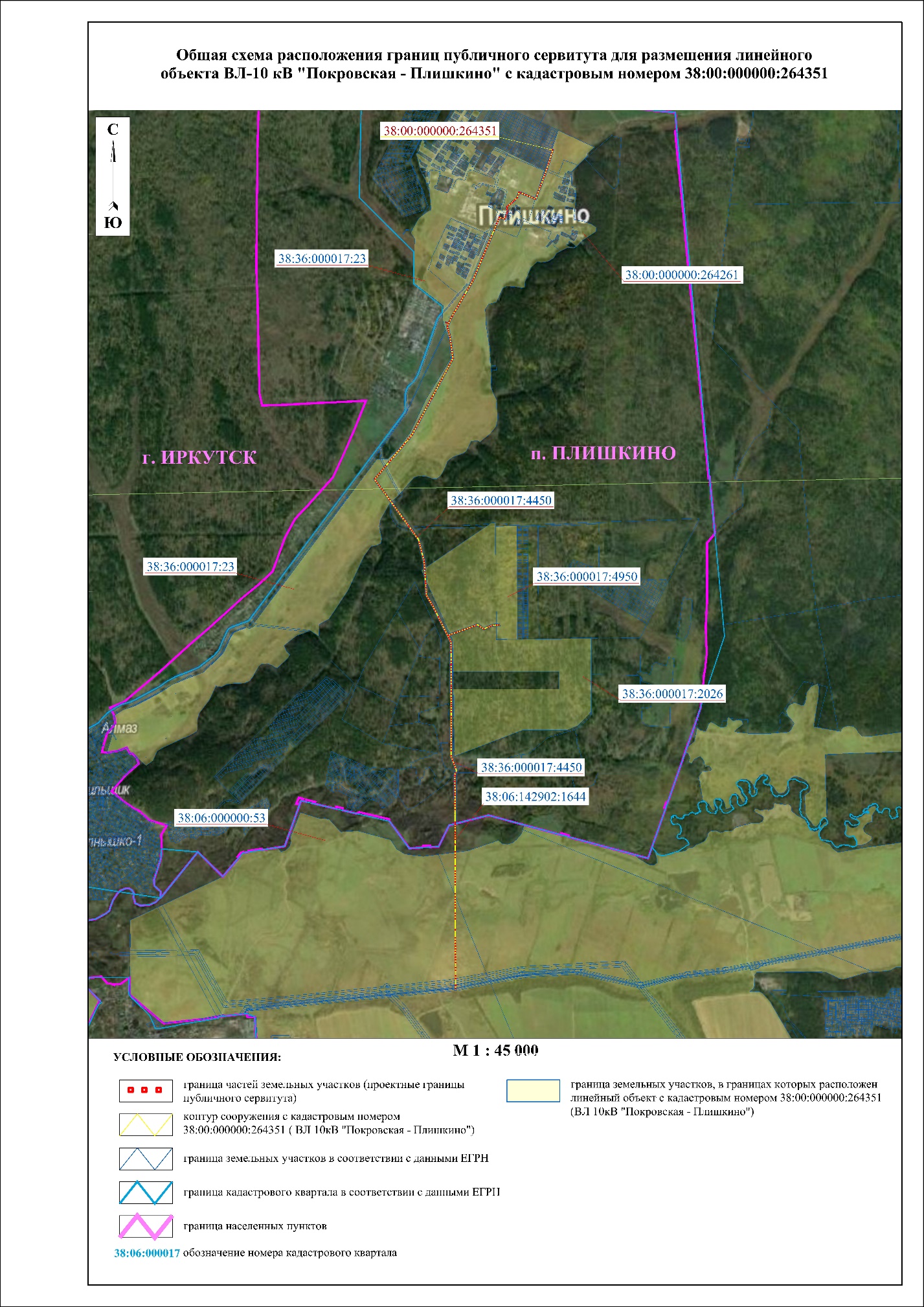 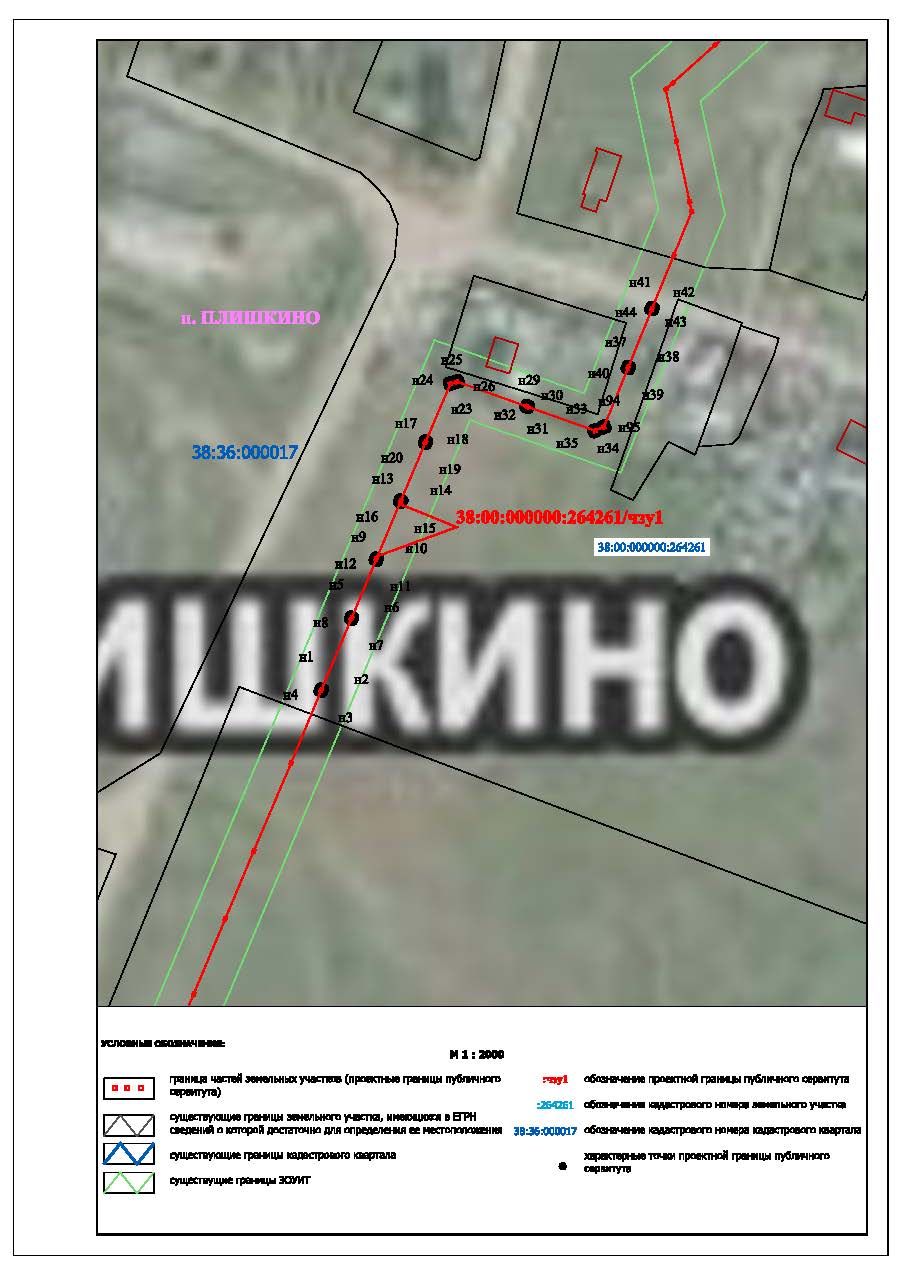 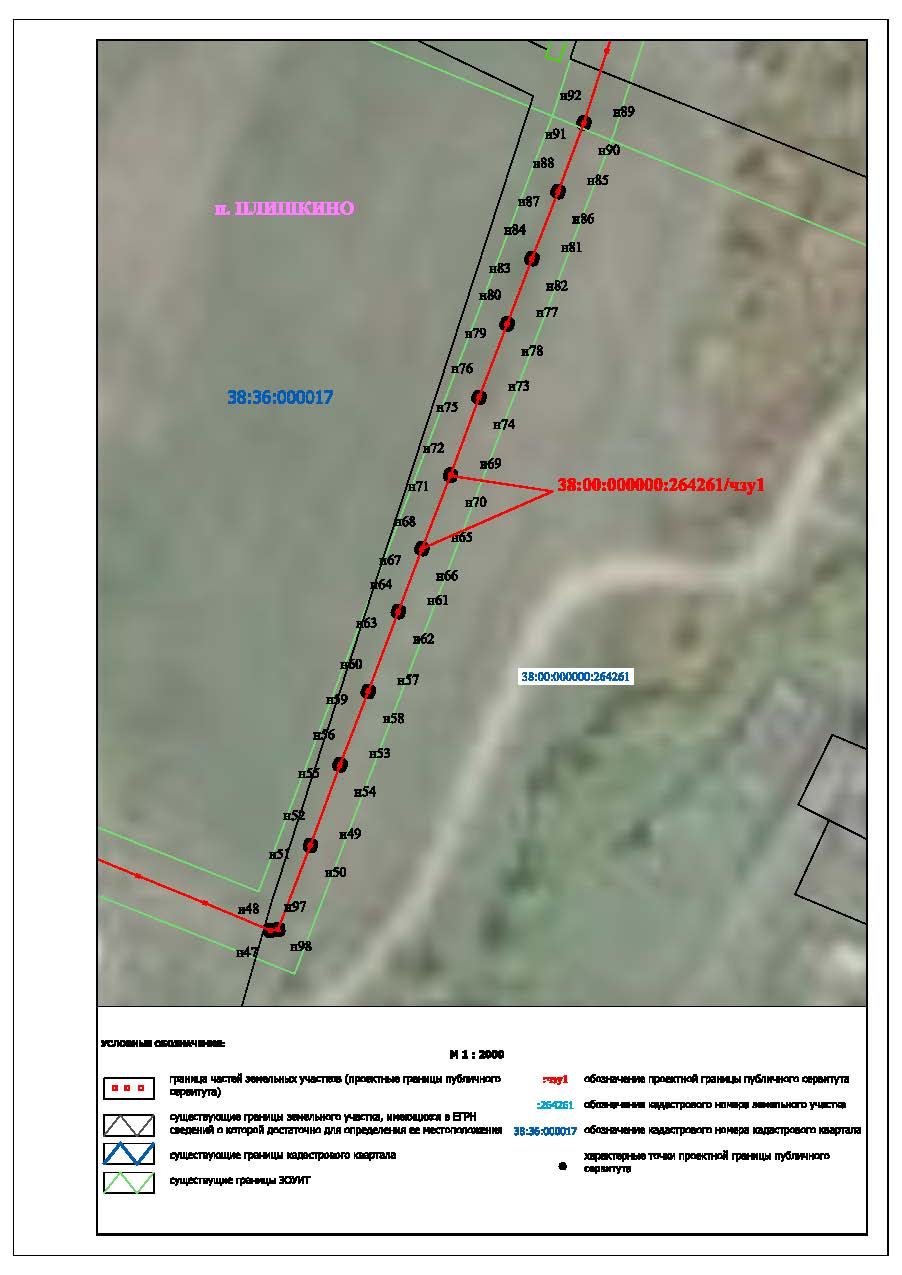 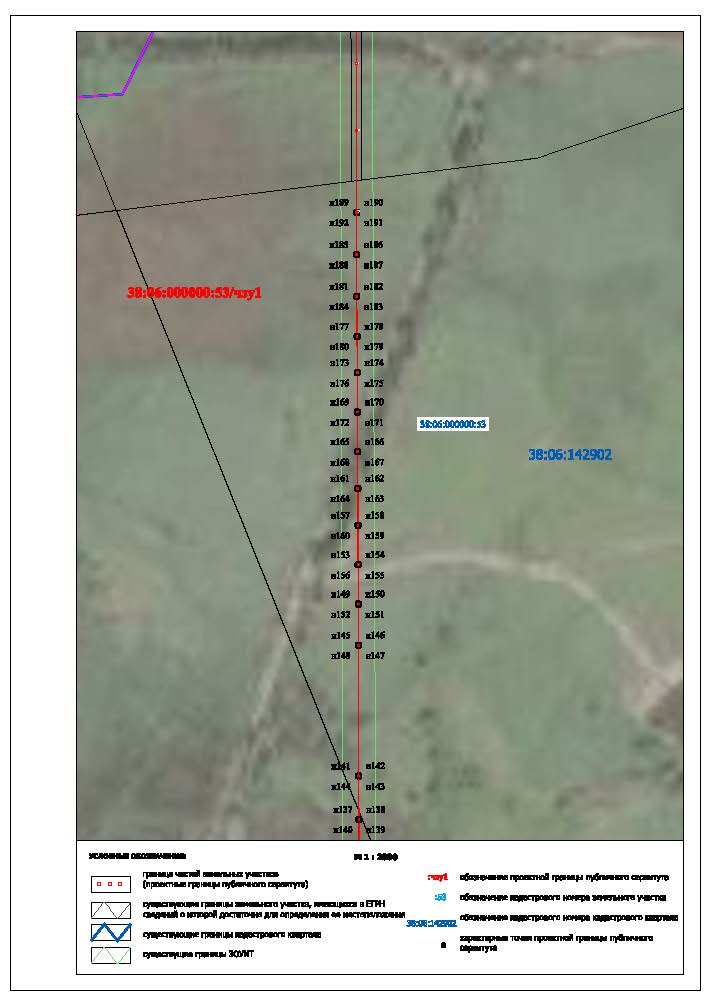 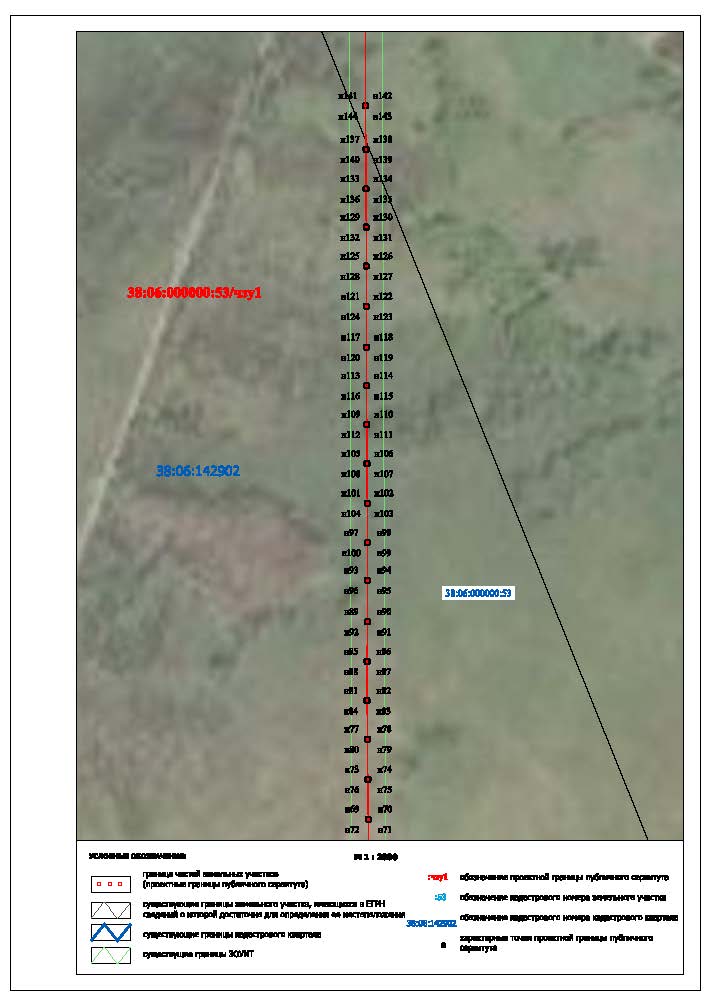 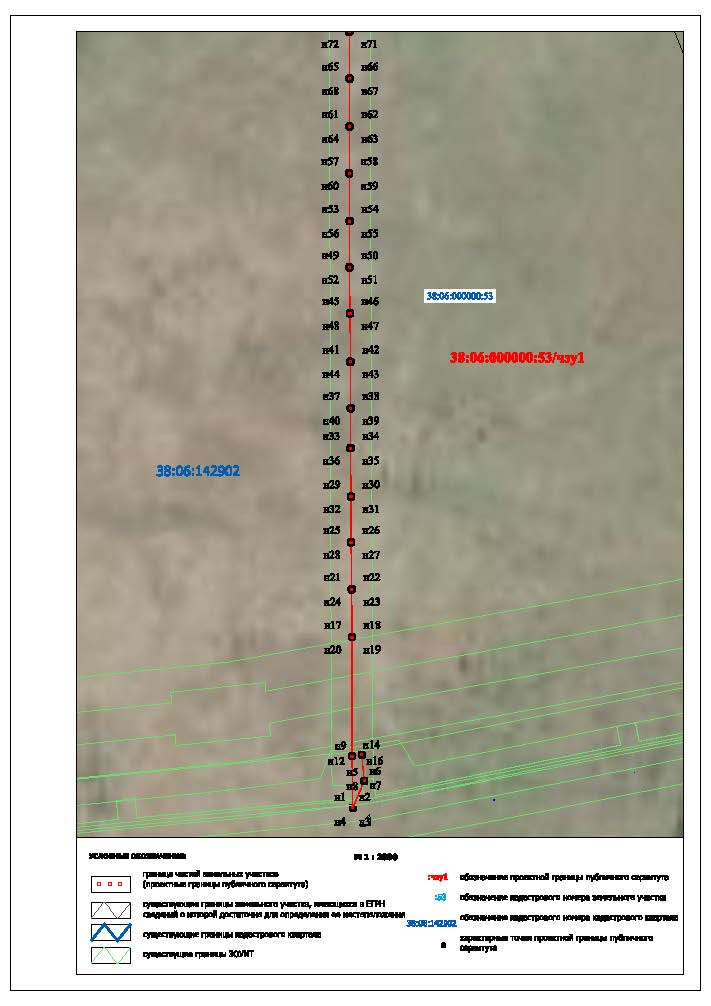 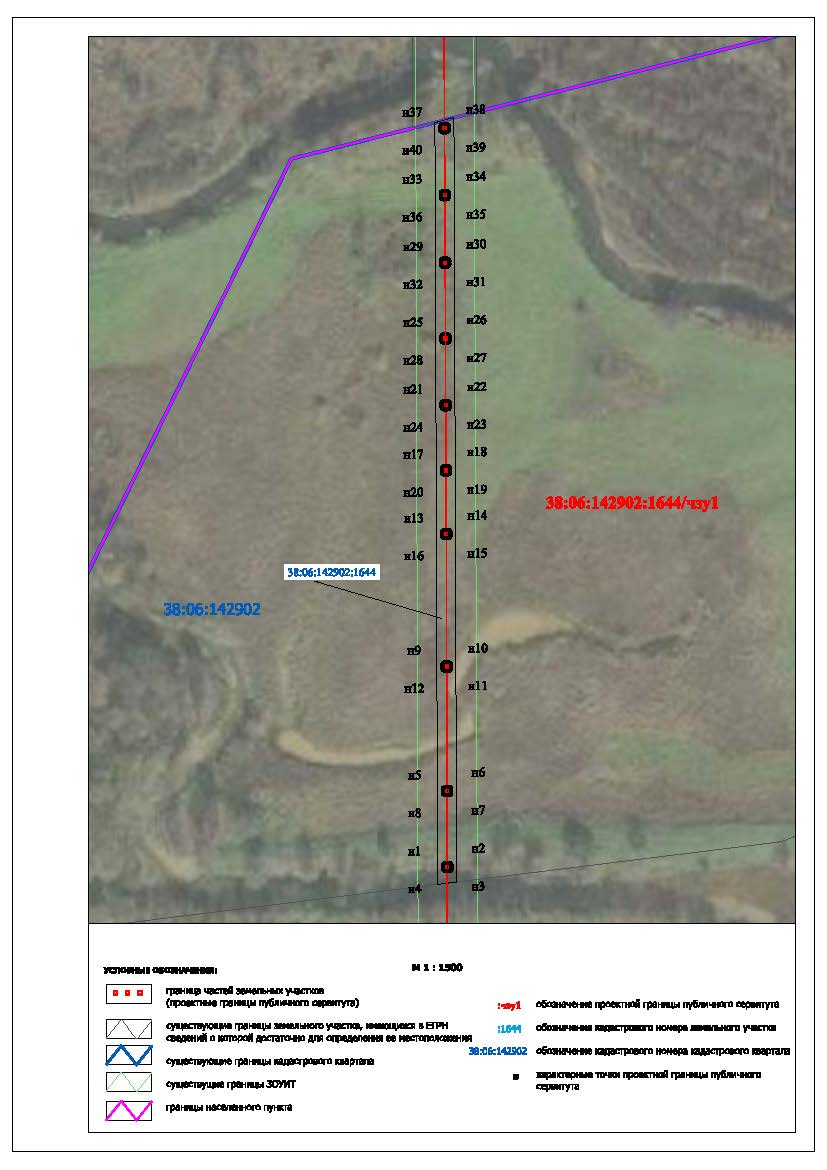 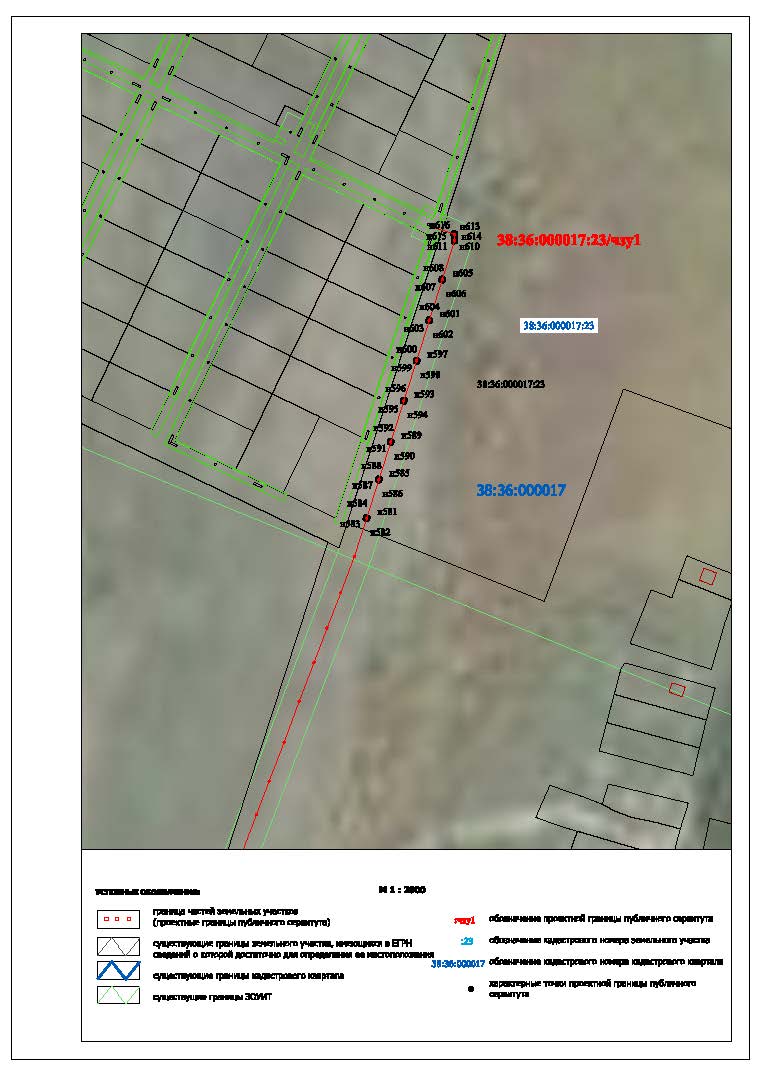 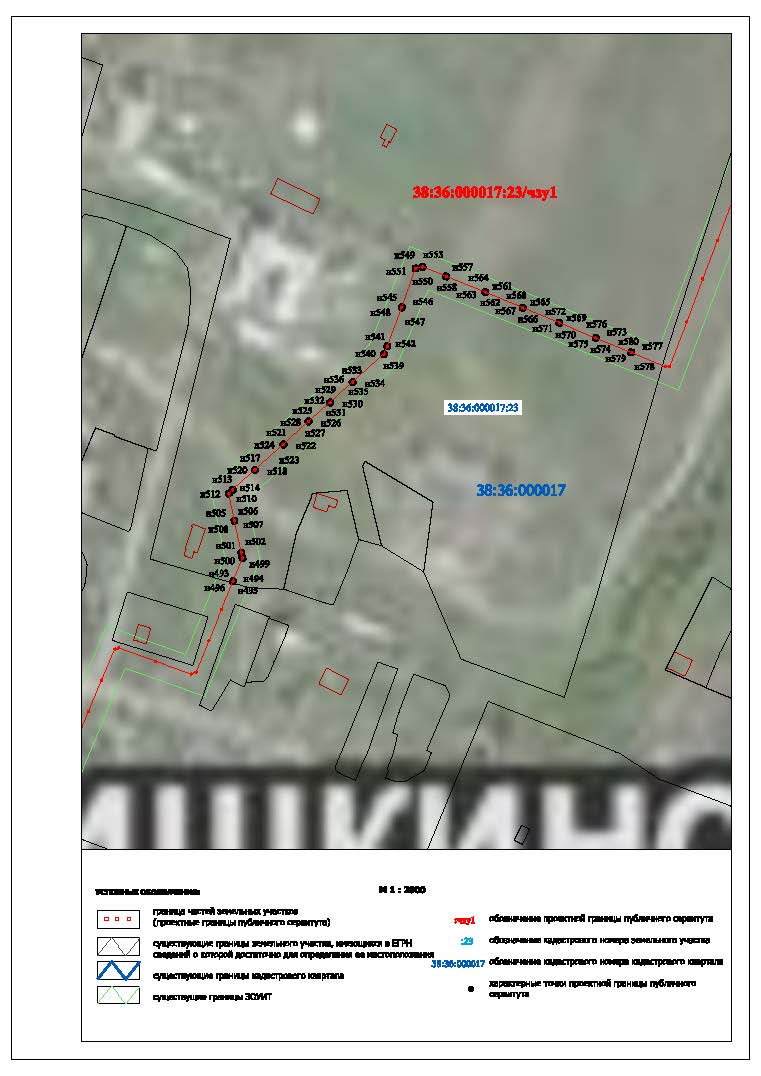 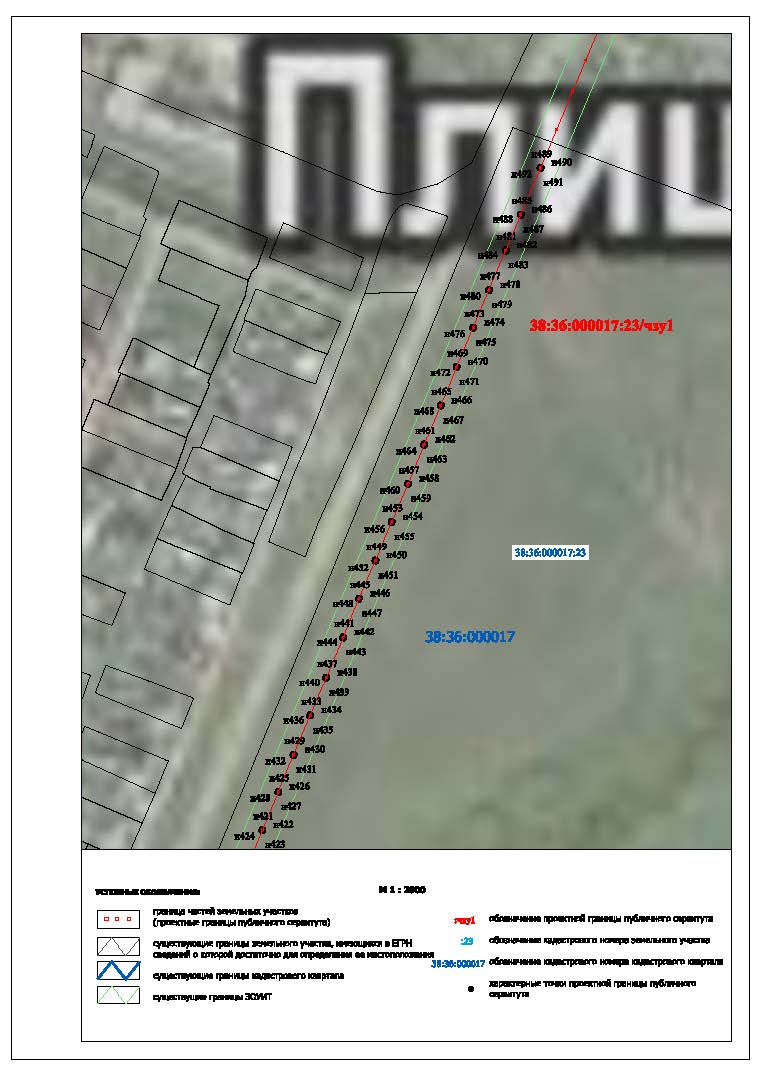 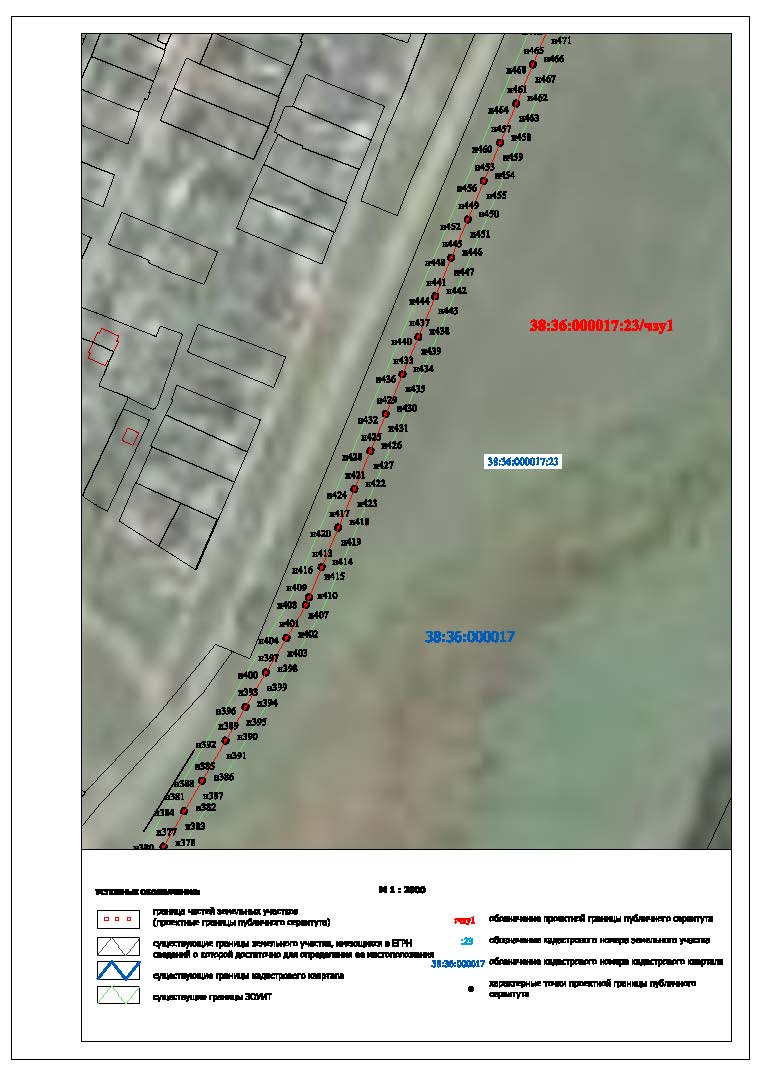 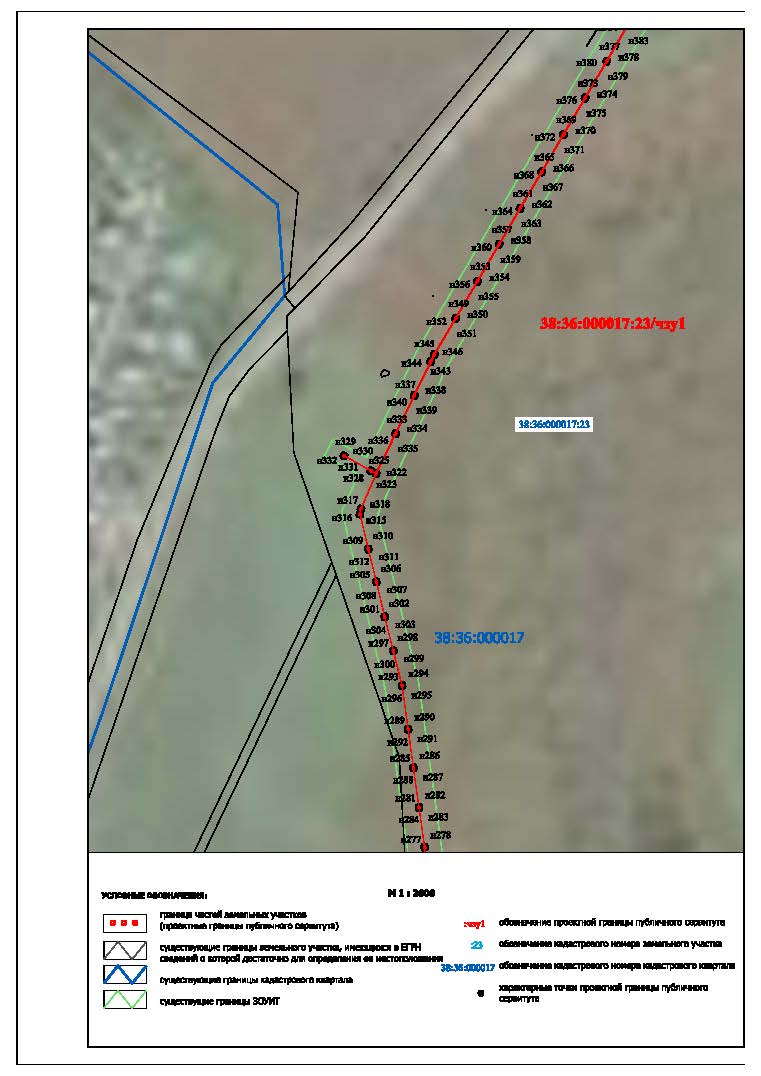 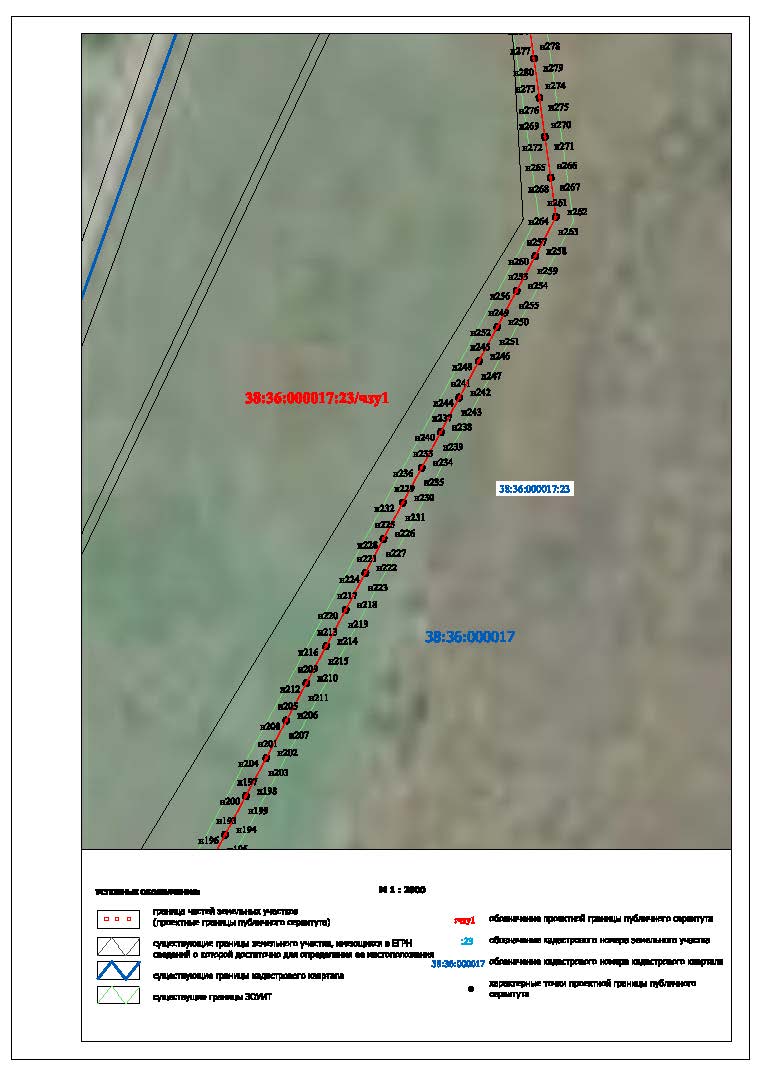 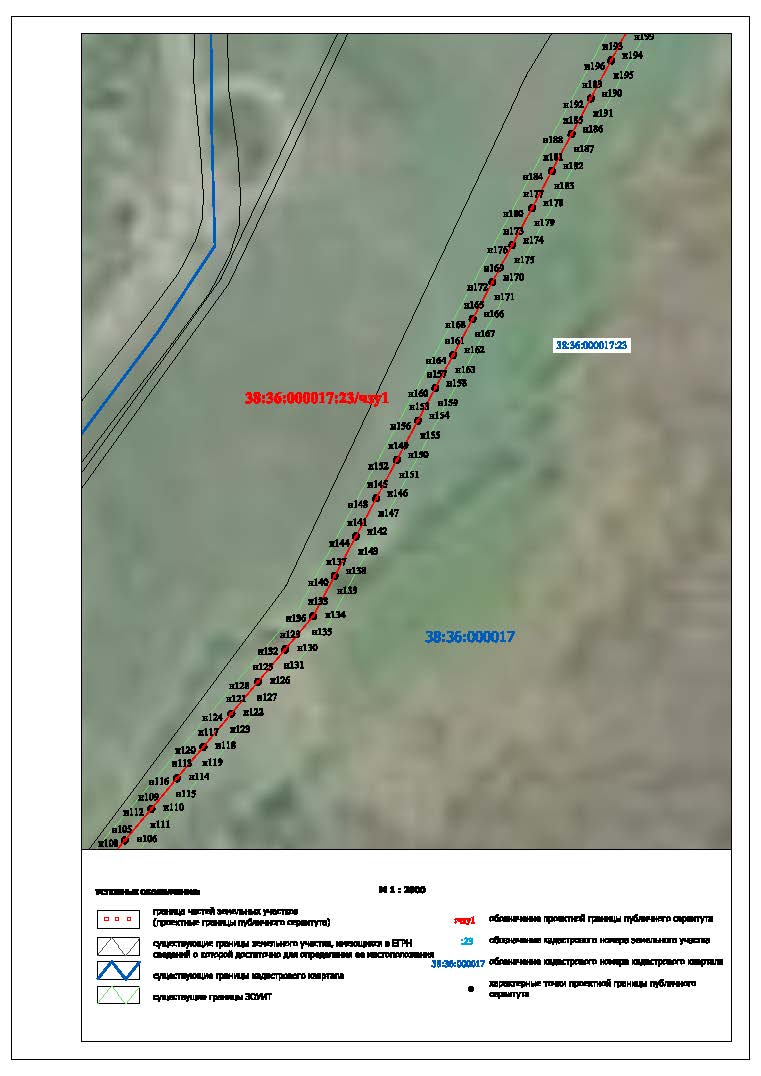 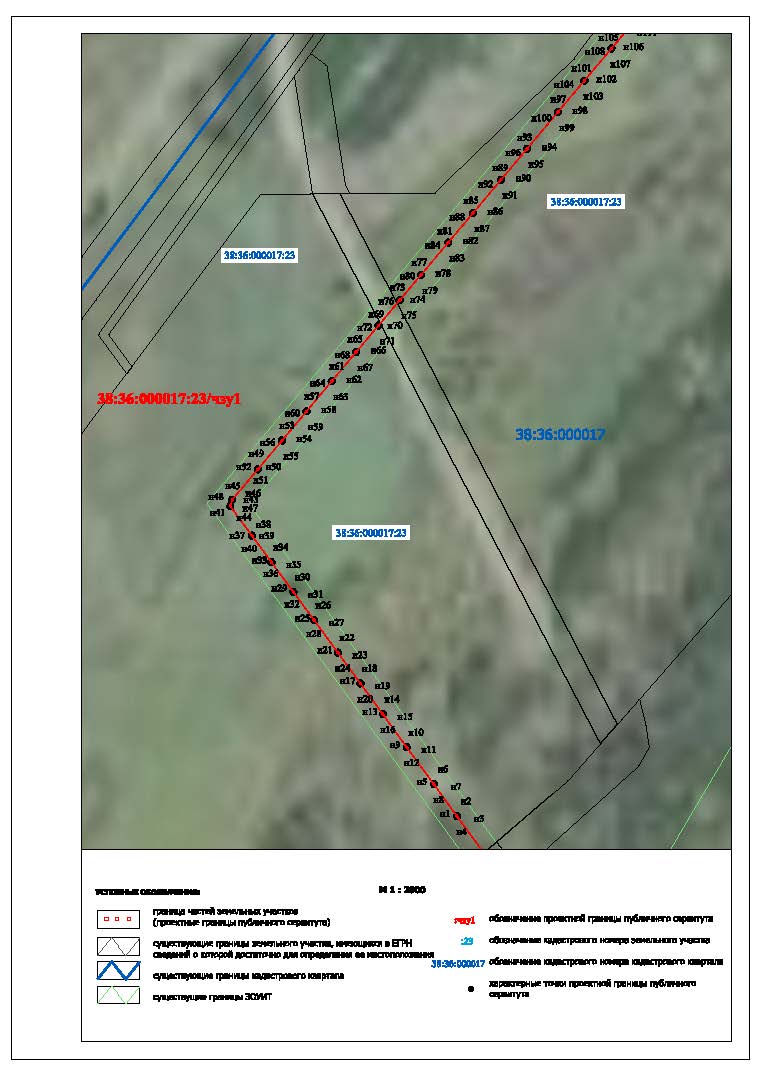 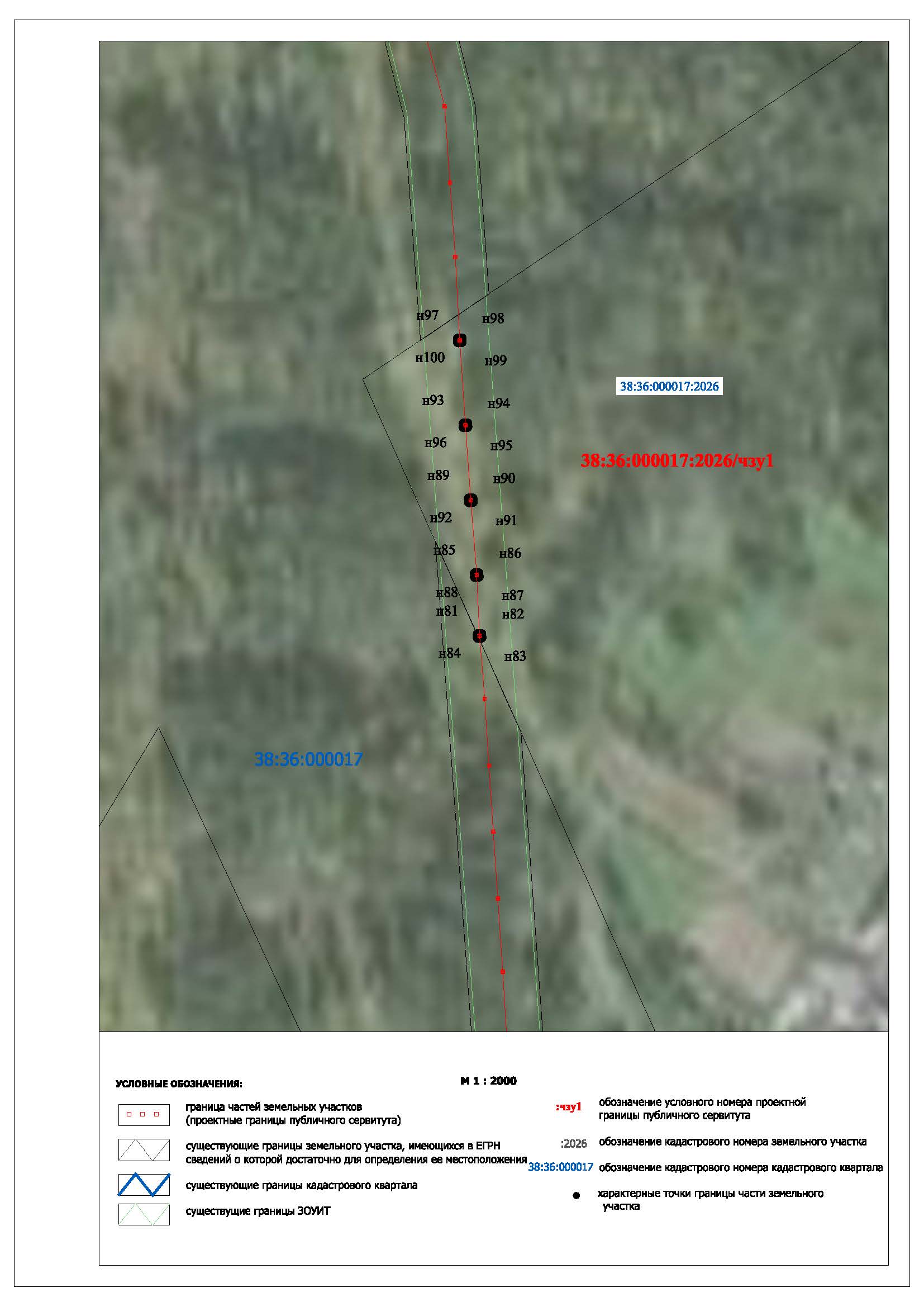 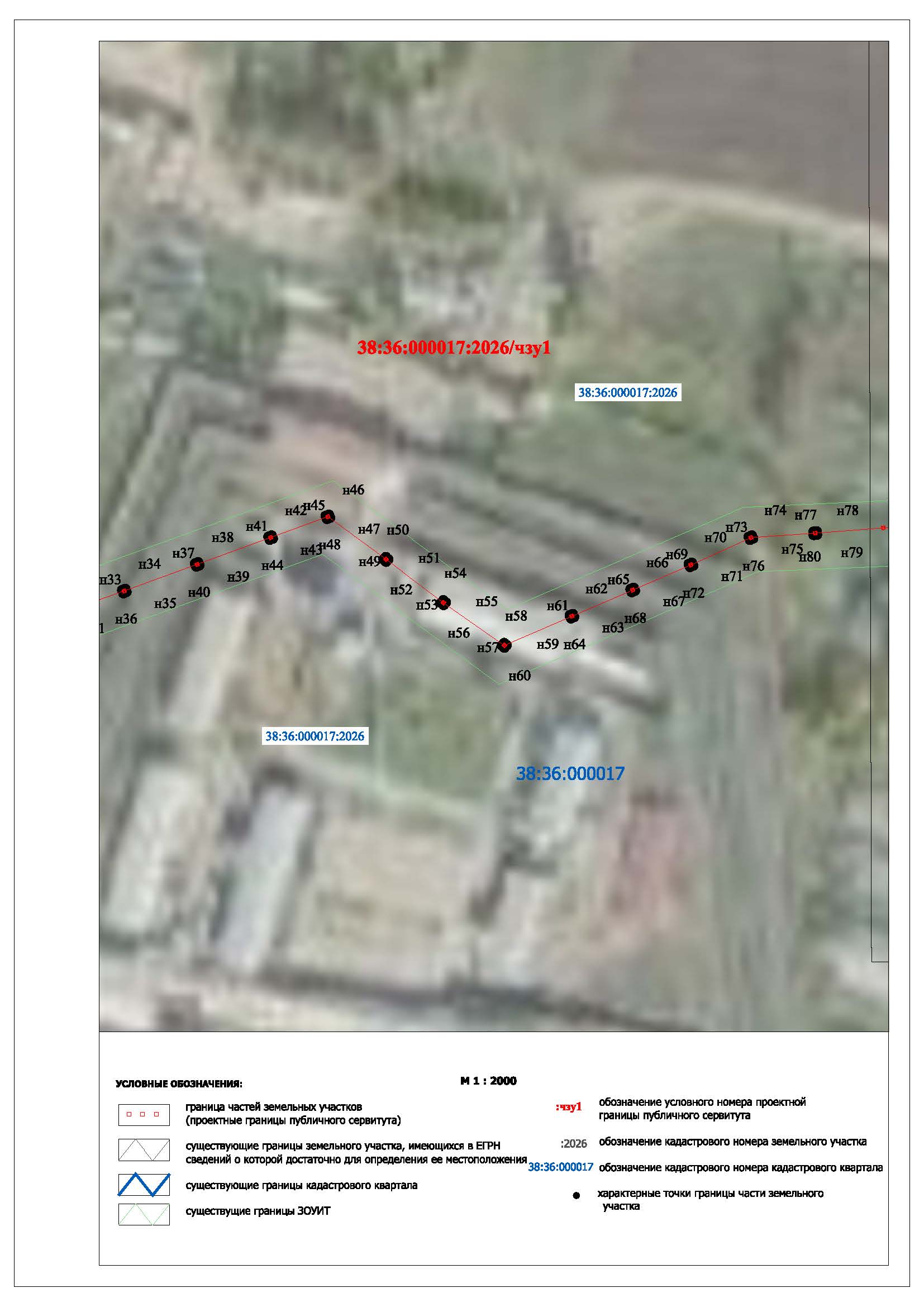 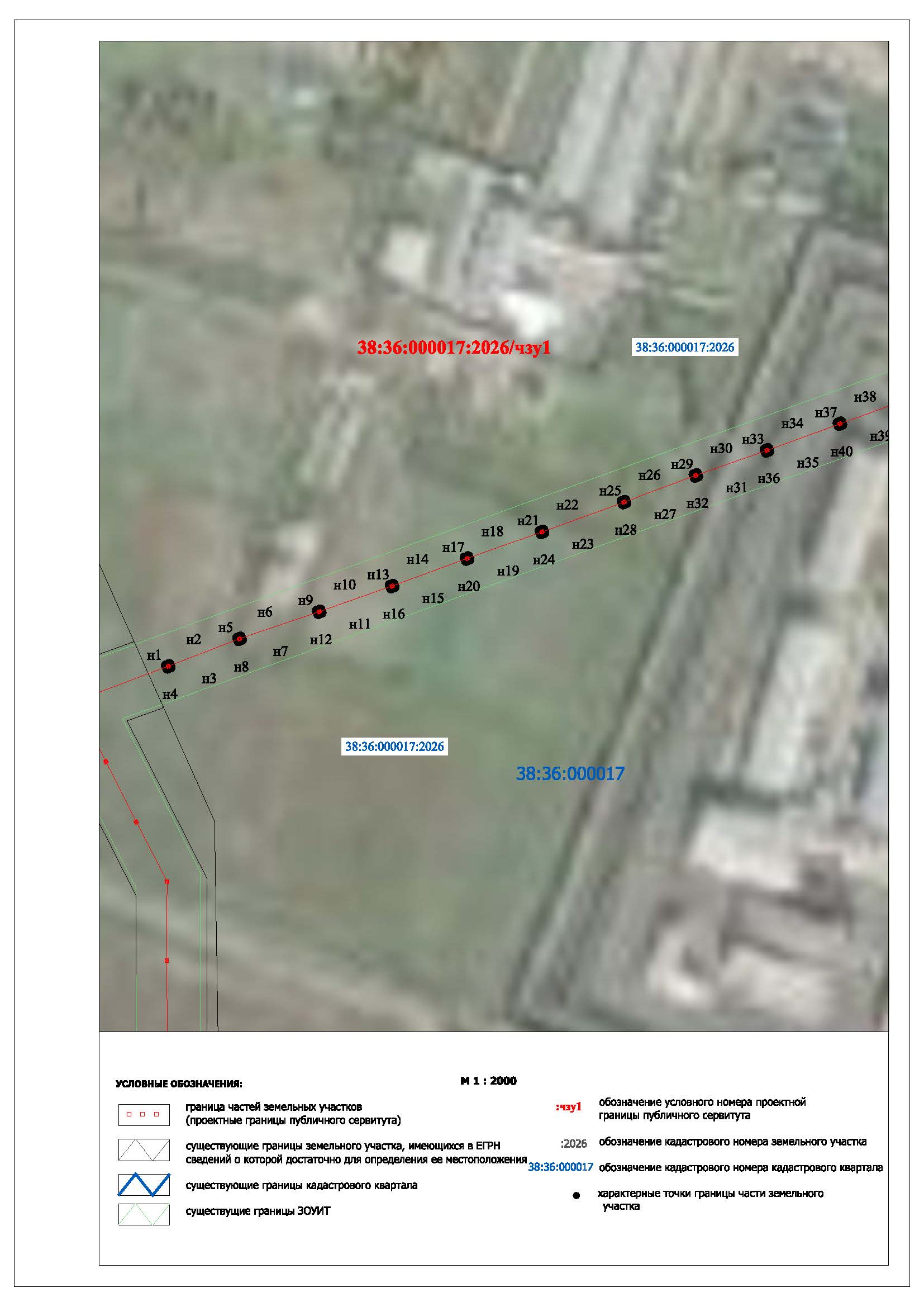 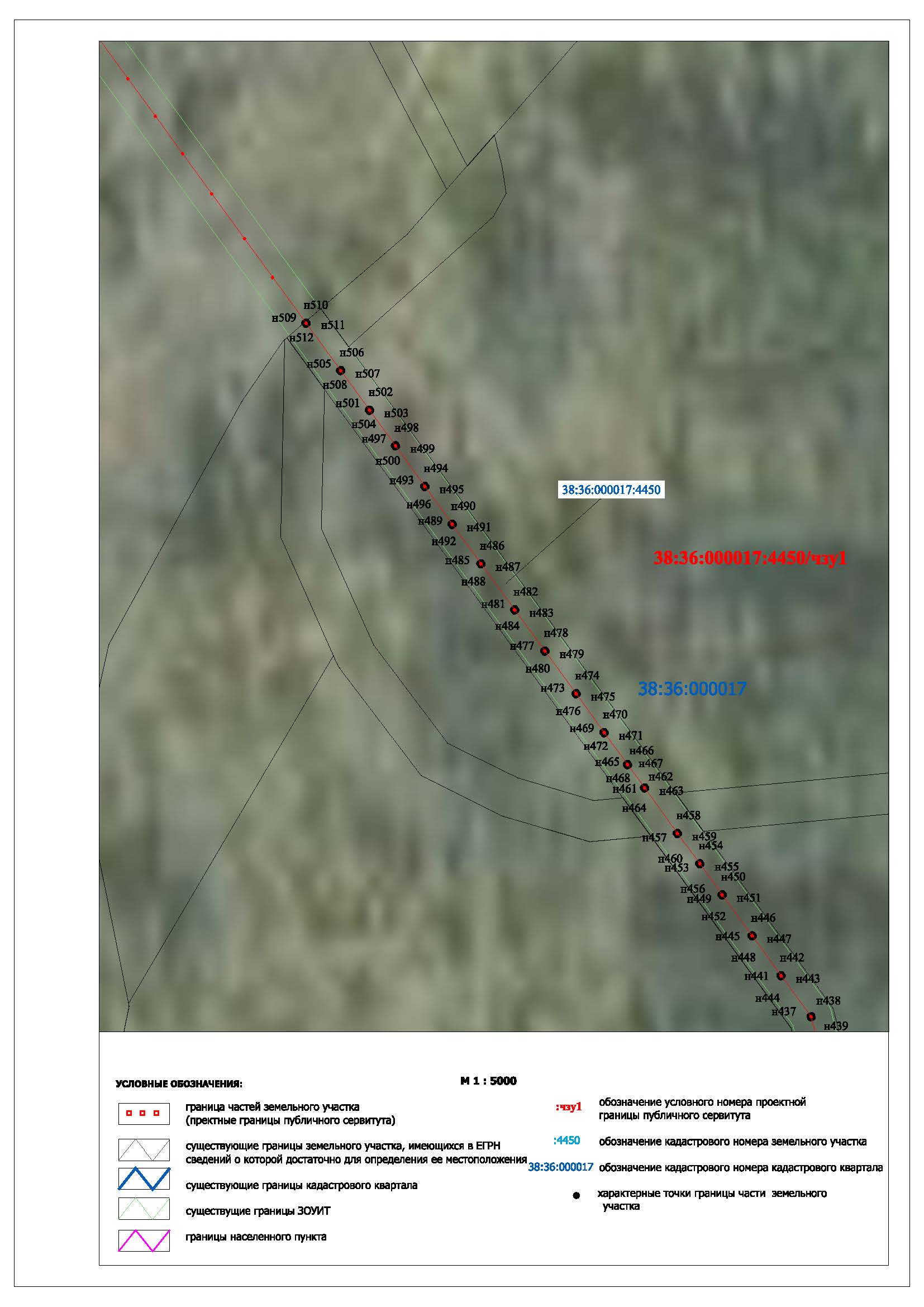 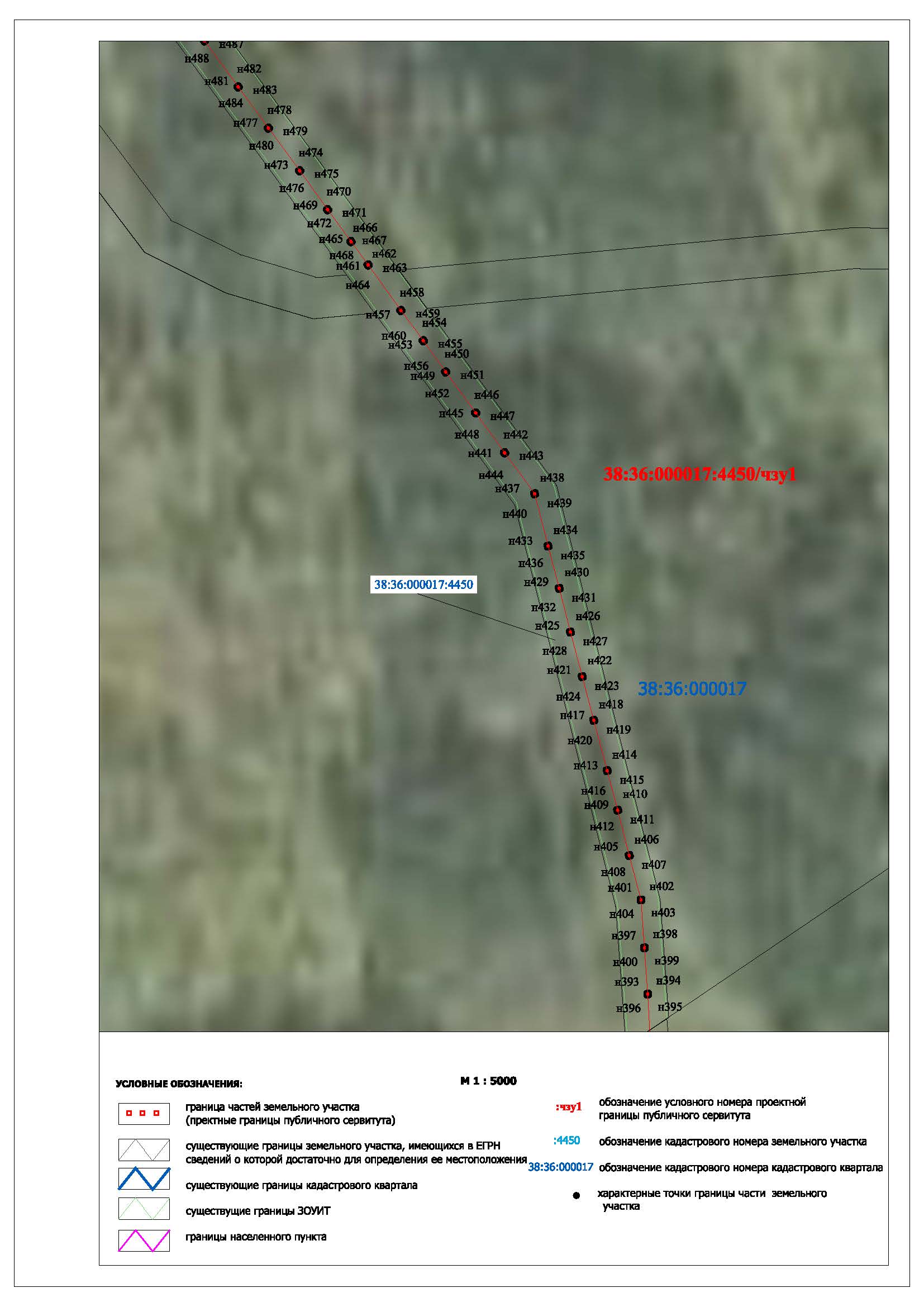 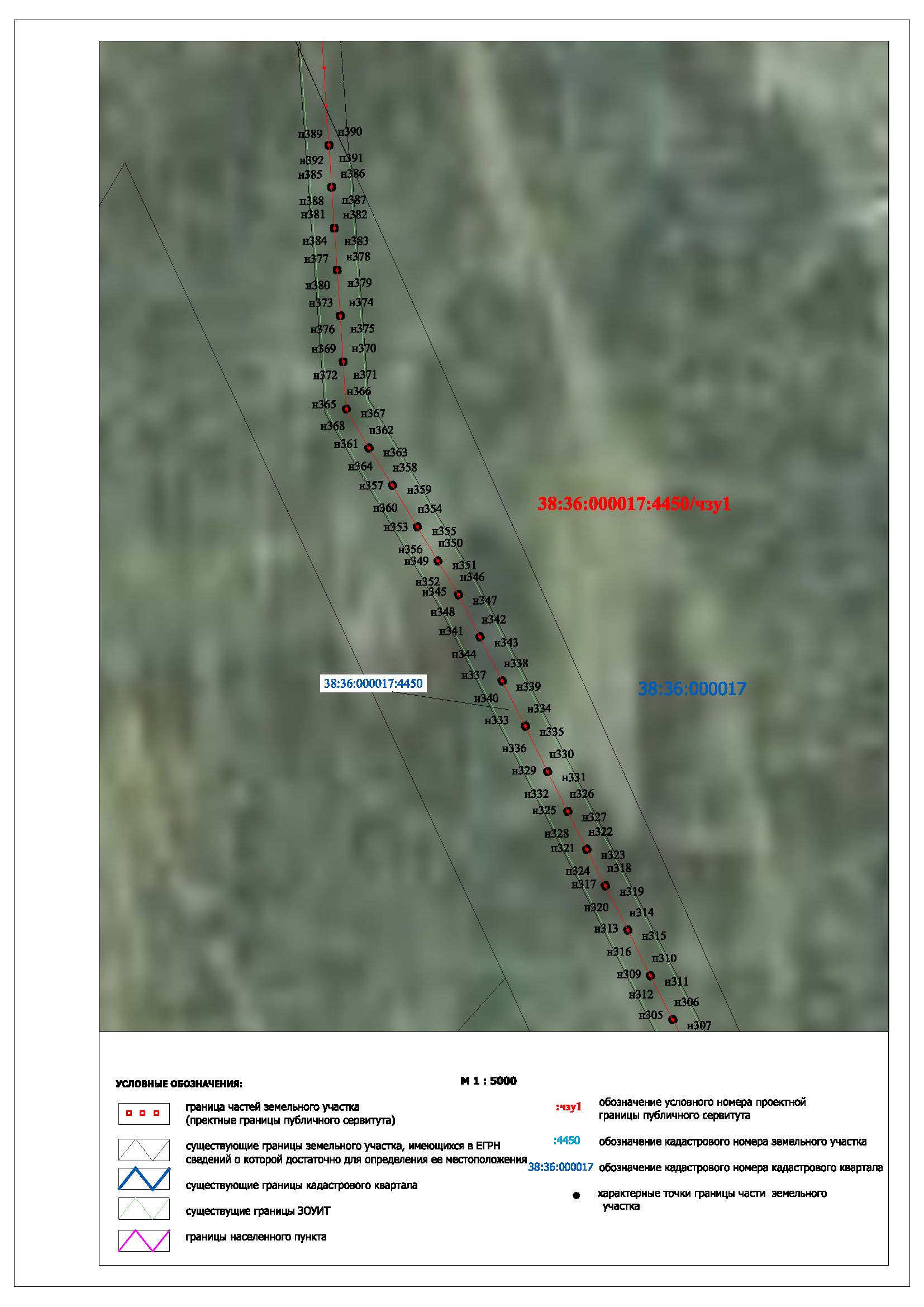 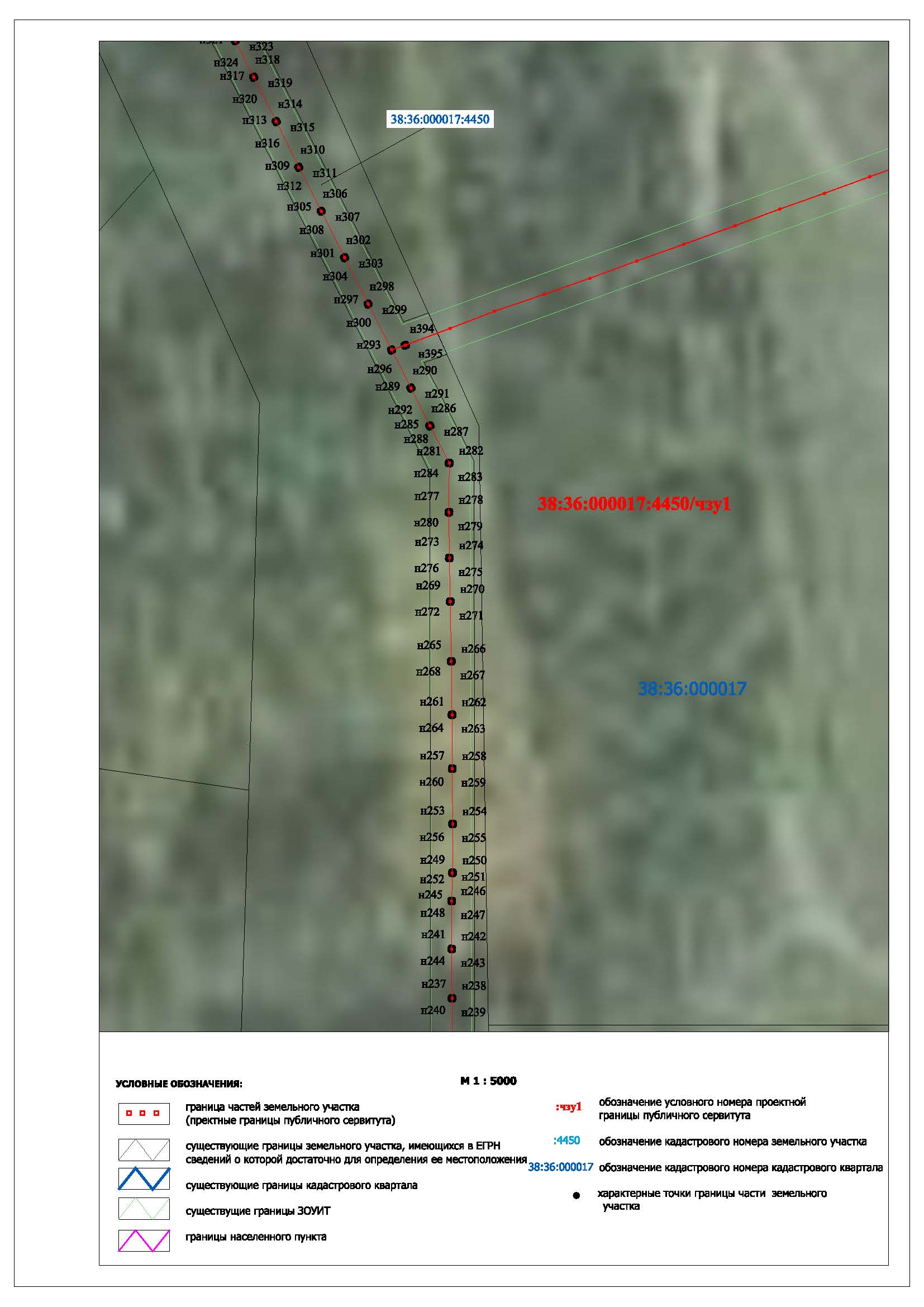 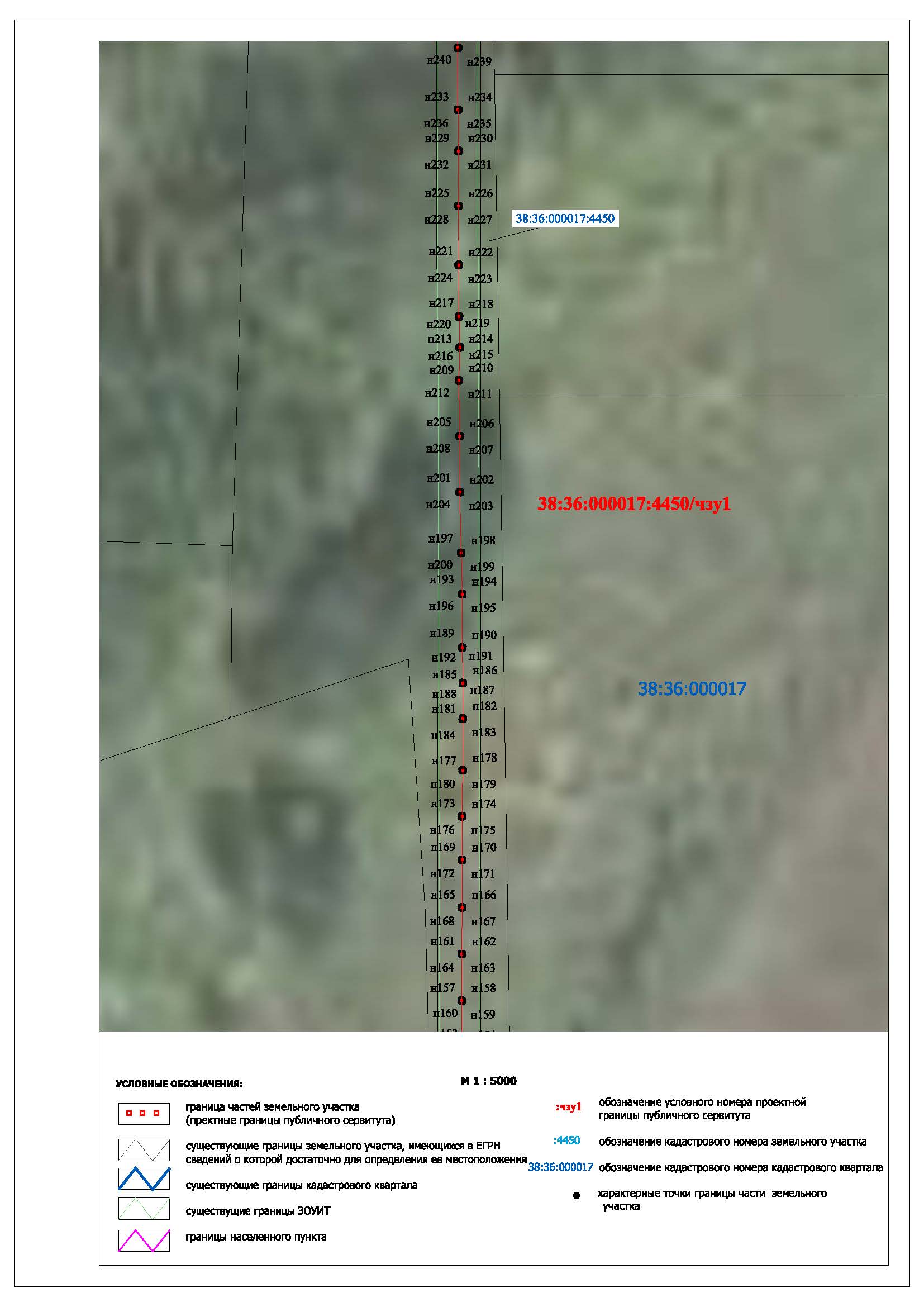 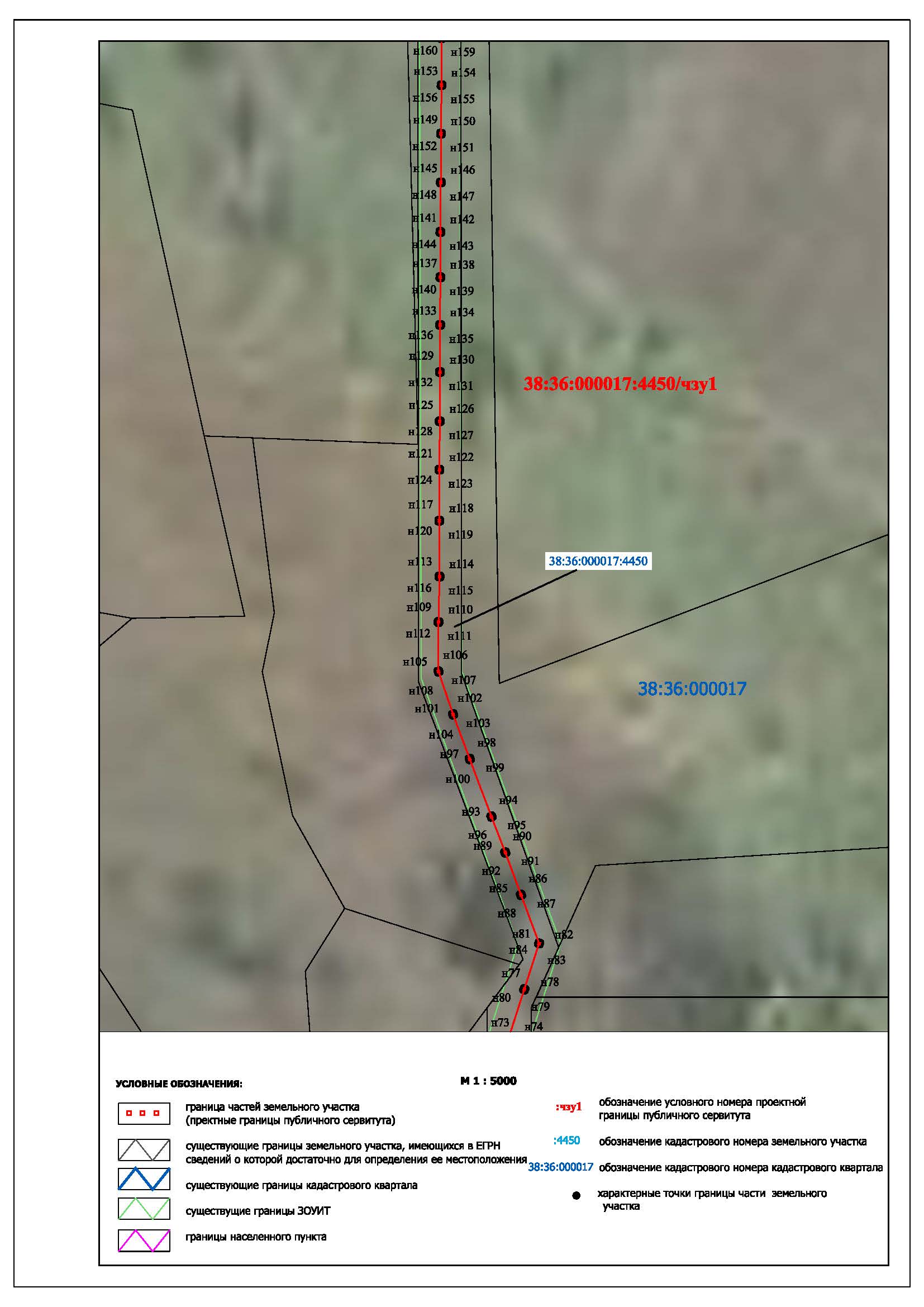 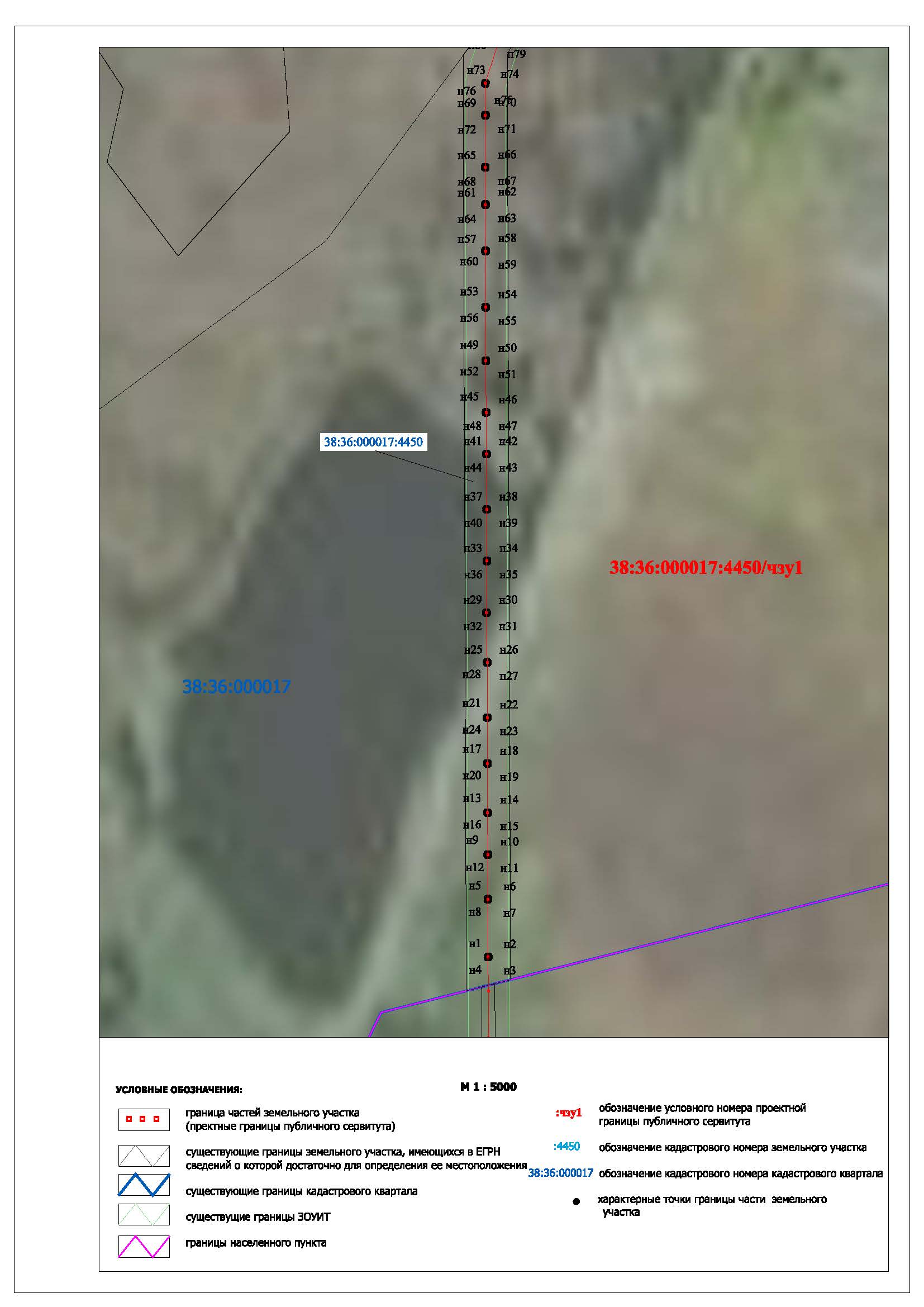 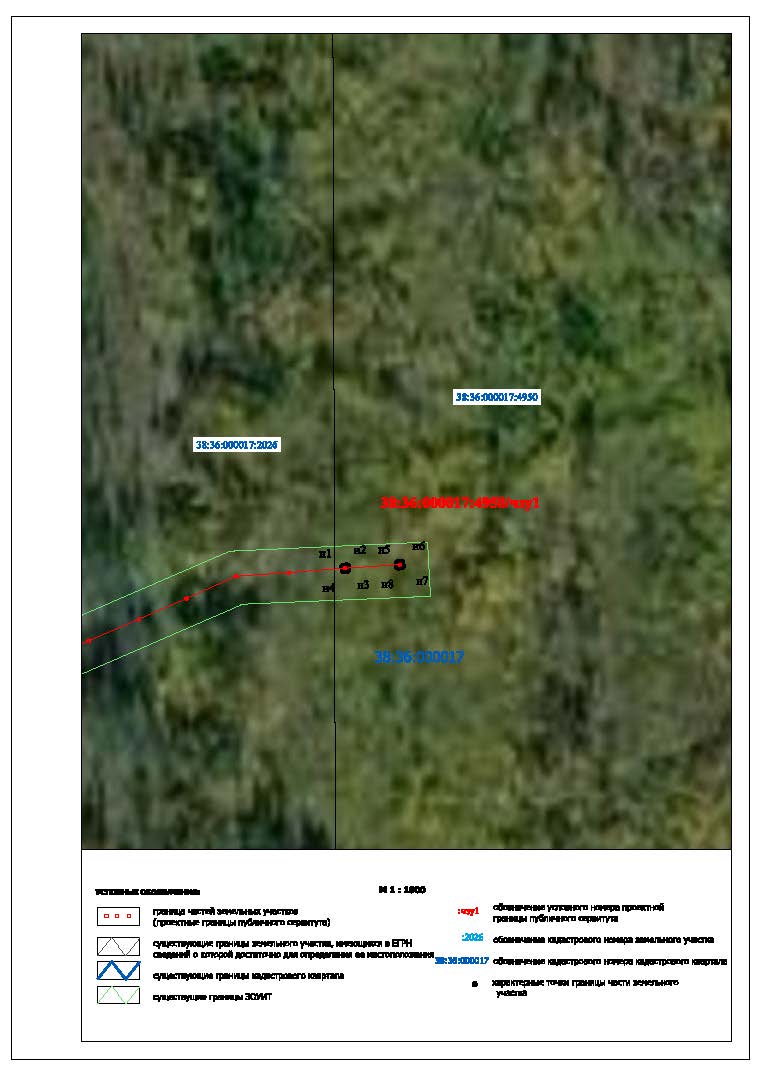 Заместитель Мэра района                                                                                 Е.Ю. Емельянова                        Сообщение о возможном установлении публичного сервитута на земельном участке, согласно прилагаемой схеме.     1.Орган, рассматривающий ходатайство об установлении публичного сервитута: администрация Иркутского районного муниципального образования.2.Цель установления публичного сервитута: размещение объекта электросетевого хозяйства «СКТП 10/0,4 кВ № 1-2158 с ВЛ 0,4 кВ и линейным ответвлением от ВЛ 10 кВ Хомутово - Церковь, ТОО «Путь Ильича»; «СКТП 10/0,4 кВ № 1-2158 с ВЛ 0,4 кВ и линейным ответвлением от ВЛ 10 кВ Хомутово - Церковь, поле Плишкино Правое», ходатайство Открытого акционерного общества «Иркутская электросетевая компания».3.Публичный сервитут площадью 27123 кв.м., расположен по адресу: Иркутская область, Иркутский район, в границах согласно приложению 1, в том числе:- на части земельного участка с кадастровым номером 38:06:100922:5170, площадью 84 кв.м; - на части земельного участка с кадастровым номером 38:06:100922:5021, площадью 21 кв.м; - на части земельного участка с кадастровым номером 38:06:100922:4947, площадью 1 кв.м; - на части земельного участка с кадастровым номером 38:06:100922:4559, площадью 104 кв.м; - на части земельного участка с кадастровым номером 38:06:100922:6054, площадью 6 кв.м; - на части земельного участка с кадастровым номером 38:06:100922:1188, площадью 1707 кв.м; - на части земельного участка с кадастровым номером 38:06:100922:469, площадью 282 кв.м; - на части земельного участка с кадастровым номером 38:06:100922:1187, площадью 548 кв.м; - на части земельного участка с кадастровым номером 38:06:100922:1164, площадью 541 кв.м; - на части земельного участка с кадастровым номером 38:06:100922:1195, площадью 222 кв.м; - на части земельного участка с кадастровым номером 38:06:100922:1198, площадью 108 кв.м; - на части земельного участка с кадастровым номером 38:06:100922:4046, площадью 458 кв.м; - на части земельного участка с кадастровым номером 38:06:100922:1200, площадью 1082 кв.м;- на части земельного участка с кадастровым номером 38:06:100922:1948, площадью 19 кв.м;- на части земельного участка с кадастровым номером 38:06:100922:2078, площадью 25 кв.м; - на части земельного участка с кадастровым номером 38:06:100922:309, площадью 839 кв.м; - на части земельного участка с кадастровым номером 38:06:000000:3963, площадью 533 кв.м; - на части земельного участка с кадастровым номером 38:06:000000:3917, площадью 4545 кв.м; - на части земельного участка с кадастровым номером 38:06:100922:5346, площадью 27 кв.м; - на части земельного участка с кадастровым номером 38:06:100922:5923, площадью 36 кв.м; - на части земельного участка с кадастровым номером 38:06:100922:3155, площадью 108 кв.м; - на части земельного участка с кадастровым номером 38:06:100922:5353, площадью 6 кв.м; - на землях государственная собственность на которые не разграничена, расположенных по адресу: Иркутская область, Иркутский район, общей площадью 15821 кв.м.,  4. Ознакомиться с поступившим ходатайством об установлении публичного сервитута и прилагаемым к нему описанием местоположения границ публичного сервитута, подать заявление об учете прав на земельные участки: 664007, г. Иркутск, ул. Декабрьских Событий, д. 119а, этаж 2, каб. 211, вторник, четверг с 08-00 до 17-00, перерыв с 12-00 до 12-48. Срок подачи заявлений об учете прав на земельные участки: 30 календарных дней со дня опубликования настоящего сообщения.Настоящее сообщение подлежит опубликованию в газете «Ангарские огни», размещению в информационно-телекоммуникационной сети «Интернет» на официальном сайте Иркутского районного муниципального образования www.irkraion.ru Публичный сервитут необходим для размещения объекта электросетевого хозяйства «СКТП 10/0,4 кВ № 1-2158 с ВЛ 0,4 кВ и линейным ответвлением от ВЛ 10 кВ Хомутово - Церковь, ТОО «Путь Ильича»; «СКТП 10/0,4 кВ № 1-2158 с ВЛ 0,4 кВ и линейным ответвлением от ВЛ 10 кВ Хомутово - Церковь, поле Плишкино Правое».Выбор места размещения линейного объекта обусловлен технологическими требованиями, экономической целесообразностью и минимально возможными пересечениями с земельными участками, находящимися в частной собственности.Определение границ публичного сервитута выполнялось аналогично требованиям об определении размеров земельных участков для размещения воздушных линий электропередачи и опор линий связи, обслуживающих электрические сети согласно постановлению от 11.08.2003 № 486 «Об утверждении Правил определения размеров земельных участков для размещения воздушных линий электропередачи и опор линий связи, обслуживающих электрические сети». Описание местоположения границ публичного сервитута: схема расположения границ публичного сервитута приложение к настоящему сообщению.Председатель Комитета                                                                      М.П. Халтаева                                     СХЕМА РАСПОЛОЖЕНИЯ ГРАНИЦПУБЛИЧНОГО СЕРВИТУТАЗаместитель Мэра района                Е.Ю. ЕмельяноваСХЕМА РАСПОЛОЖЕНИЯ ГРАНИЦПУБЛИЧНОГО СЕРВИТУТАЗаместитель Мэра района 	                             Е.Ю. ЕмельяноваМарт
         2022г. № 8Учредитель газеты – администрация Хомутовского муниципального образованияПриложение  1 к               постановлению администрации Иркутского районного муниципального образования от «___» ____20___ №______Приложение  1 к               постановлению администрации Иркутского районного муниципального образования от «___» ____20___ №______Приложение  1 к               постановлению администрации Иркутского районного муниципального образования от «___» ____20___ №______Схема расположения границ публичного сервитута Схема расположения границ публичного сервитута Схема расположения границ публичного сервитута Общая площадь испрашиваемого публичного сервитута  - 393 кв.мОбщая площадь испрашиваемого публичного сервитута  - 393 кв.мОбщая площадь испрашиваемого публичного сервитута  - 393 кв.мПубличный сервитут испрашивается в отношении части земельного участка с кадастровым номером 38:00:000000:264261 - 25 кв.мПубличный сервитут испрашивается в отношении части земельного участка с кадастровым номером 38:00:000000:264261 - 25 кв.мПубличный сервитут испрашивается в отношении части земельного участка с кадастровым номером 38:00:000000:264261 - 25 кв.мПубличный сервитут испрашивается в отношении части земельного участка с кадастровым номером 38:00:000000:264261 - 25 кв.мПубличный сервитут испрашивается в отношении части земельного участка с кадастровым номером 38:00:000000:264261 - 25 кв.мПубличный сервитут испрашивается в отношении части земельного участка с кадастровым номером 38:00:000000:264261 - 25 кв.мПубличный сервитут испрашивается в отношении части земельного участка с кадастровым номером 38:06:000000:53 - 48 кв.мПубличный сервитут испрашивается в отношении части земельного участка с кадастровым номером 38:06:000000:53 - 48 кв.мПубличный сервитут испрашивается в отношении части земельного участка с кадастровым номером 38:06:000000:53 - 48 кв.мПубличный сервитут испрашивается в отношении части земельного участка с кадастровым номером 38:06:000000:53 - 48 кв.мПубличный сервитут испрашивается в отношении части земельного участка с кадастровым номером 38:06:000000:53 - 48 кв.мПубличный сервитут испрашивается в отношении части земельного участка с кадастровым номером 38:06:000000:53 - 48 кв.мПубличный сервитут испрашивается в отношении части земельного участка с кадастровым номером 38:06:142902:1644 - 10 кв.мПубличный сервитут испрашивается в отношении части земельного участка с кадастровым номером 38:06:142902:1644 - 10 кв.мПубличный сервитут испрашивается в отношении части земельного участка с кадастровым номером 38:06:142902:1644 - 10 кв.мПубличный сервитут испрашивается в отношении части земельного участка с кадастровым номером 38:06:142902:1644 - 10 кв.мПубличный сервитут испрашивается в отношении части земельного участка с кадастровым номером 38:06:142902:1644 - 10 кв.мПубличный сервитут испрашивается в отношении части земельного участка с кадастровым номером 38:06:142902:1644 - 10 кв.мПубличный сервитут испрашивается в отношении части земельного участка с кадастровым номером 38:36:000017:23 - 154 кв.мПубличный сервитут испрашивается в отношении части земельного участка с кадастровым номером 38:36:000017:23 - 154 кв.мПубличный сервитут испрашивается в отношении части земельного участка с кадастровым номером 38:36:000017:23 - 154 кв.мПубличный сервитут испрашивается в отношении части земельного участка с кадастровым номером 38:36:000017:23 - 154 кв.мПубличный сервитут испрашивается в отношении части земельного участка с кадастровым номером 38:36:000017:23 - 154 кв.мПубличный сервитут испрашивается в отношении части земельного участка с кадастровым номером 38:36:000017:23 - 154 кв.мПубличный сервитут испрашивается в отношении части земельного участка с кадастровым номером 38:36:000017:2026 - 25 кв.мПубличный сервитут испрашивается в отношении части земельного участка с кадастровым номером 38:36:000017:2026 - 25 кв.мПубличный сервитут испрашивается в отношении части земельного участка с кадастровым номером 38:36:000017:2026 - 25 кв.мПубличный сервитут испрашивается в отношении части земельного участка с кадастровым номером 38:36:000017:2026 - 25 кв.мПубличный сервитут испрашивается в отношении части земельного участка с кадастровым номером 38:36:000017:2026 - 25 кв.мПубличный сервитут испрашивается в отношении части земельного участка с кадастровым номером 38:36:000017:2026 - 25 кв.мПубличный сервитут испрашивается в отношении части земельного участка с кадастровым номером 38:36:000017:4450 - 129 кв.мПубличный сервитут испрашивается в отношении части земельного участка с кадастровым номером 38:36:000017:4450 - 129 кв.мПубличный сервитут испрашивается в отношении части земельного участка с кадастровым номером 38:36:000017:4450 - 129 кв.мПубличный сервитут испрашивается в отношении части земельного участка с кадастровым номером 38:36:000017:4450 - 129 кв.мПубличный сервитут испрашивается в отношении части земельного участка с кадастровым номером 38:36:000017:4450 - 129 кв.мПубличный сервитут испрашивается в отношении части земельного участка с кадастровым номером 38:36:000017:4450 - 129 кв.мПубличный сервитут испрашивается в отношении части земельного участка с кадастровым номером 38:36:000017:4950 - 2 кв.мПубличный сервитут испрашивается в отношении части земельного участка с кадастровым номером 38:36:000017:4950 - 2 кв.мПубличный сервитут испрашивается в отношении части земельного участка с кадастровым номером 38:36:000017:4950 - 2 кв.мПубличный сервитут испрашивается в отношении части земельного участка с кадастровым номером 38:36:000017:4950 - 2 кв.мПубличный сервитут испрашивается в отношении части земельного участка с кадастровым номером 38:36:000017:4950 - 2 кв.мПубличный сервитут испрашивается в отношении части земельного участка с кадастровым номером 38:36:000017:4950 - 2 кв.мУсловный номер земельного участка38:00:000000:264261/чзу138:00:000000:264261/чзу1Площадь земельного участка25 кв.м.25 кв.м.Обозначение характерных точек границКоординатыКоординатыОбозначение характерных точек границXY38:00:000000:264261/чзу1 (1)н1391556.423349285.84н2391556.043349286.76н3391555.123349286.38н4391555.503349285.46н1391556.423349285.8438:00:000000:264261/чзу1 (2)н5391579.073349295.35н6391578.693349296.27н7391577.773349295.89н8391578.153349294.97н5391579.073349295.3538:00:000000:264261/чзу1 (3)н9391597.563349303.11н10391597.183349304.03н11391596.263349303.65н12391596.643349302.73н9391597.563349303.1138:00:000000:264261/чзу1 (4)н13391615.833349310.78н14391615.453349311.70н15391614.533349311.32н16391614.933349310.51н13391615.833349310.7838:00:000000:264261/чзу1 (5)н17391634.343349318.55н18391633.963349319.47н19391633.043349319.09н20391633.423349318.17н17391634.343349318.5538:00:000000:264261/чзу1 (6)н21391652.683349326.97н22391651.733349327.28н23391651.423349326.33н24391652.373349326.02н21391652.683349326.9738:00:000000:264261/чзу1 (7)н25391653.323349329.03н26391652.373349329.34н27391652.063349328.39н28391653.013349328.08н25391653.323349329.0338:00:000000:264261/чзу1 (8)н29391645.523349350.45н30391645.143349351.37н31391644.223349350.99н32391644.603349350.07н29391645.523349350.4538:00:000000:264261/чзу1 (9)н33391637.563349371.33н34391637.943349372.25н35391637.023349372.63н36391636.643349371.71н33391637.563349371.3338:00:000000:264261/чзу1 (10)н37391638.743349374.16н38391639.123349375.08н39391638.203349375.46н40391637.823349374.54н37391638.743349374.1638:00:000000:264261/чзу1 (11)н41391657.773349382.18н42391657.393349383.10н43391656.473349382.72н44391656.853349381.80н41391657.773349382.1838:00:000000:264261/чзу1 (12)н45391676.273349389.65н46391675.893349390.57н47391674.973349390.19н48391675.353349389.27н45391676.273349389.6538:00:000000:264261/чзу1 (13)н49391820.303349653.82н50391819.303349653.90н51391819.223349652.90н52391820.223349652.82н49391820.303349653.8238:00:000000:264261/чзу1 (14)н53391820.583349656.30н54391819.583349656.38н55391819.503349655.38н56391820.503349655.30н53391820.583349656.3038:00:000000:264261/чзу1 (15)н57391846.683349666.65н58391845.743349666.29н59391846.103349665.35н60391847.043349665.71н57391846.683349666.6538:00:000000:264261/чзу1 (16)н61391871.983349675.94н62391871.043349675.58н63391871.403349674.64н64391872.343349675.00н61391871.983349675.9438:00:000000:264261/чзу1 (17)н65391894.963349684.78н66391894.023349684.42н67391894.383349683.48н68391895.323349683.84н65391894.963349684.7838:00:000000:264261/чзу1 (18)н69391919.973349694.20н70391919.033349693.84н71391919.393349692.90н72391920.333349693.26н69391919.973349694.2038:00:000000:264261/чзу1 (19)н73391939.723349701.63н74391938.783349701.27н75391939.143349700.33н76391940.083349700.69н73391939.723349701.6338:00:000000:264261/чзу1 (20)н77391962.773349710.56н78391961.833349710.20н79391962.193349709.26н80391963.133349709.62н77391962.773349710.5638:00:000000:264261/чзу1 (21)н81391987.123349719.50н82391986.183349719.14н83391986.543349718.20н84391987.483349718.56н81391987.123349719.5038:00:000000:264261/чзу1 (22)н85392010.183349728.32н86392009.243349727.96н87392009.603349727.02н88392010.543349727.38н85392010.183349728.3238:00:000000:264261/чзу1 (23)н89392030.643349736.08н90392029.703349735.72н91392030.063349734.78н92392031.003349735.14н89392030.643349736.0838:00:000000:264261/чзу1 (24)н93392051.663349744.27н94392050.723349743.91н95392051.083349742.97н96392052.023349743.33н93392051.663349744.2738:00:000000:264261/чзу1 (25)н97392073.153349752.33н98392072.213349751.97н99392072.573349751.03н100392073.513349751.39н97392073.153349752.33Условный номер земельного участка38:06:000000:53/чзу138:06:000000:53/чзу1Площадь земельного участка48 кв.м.48 кв.м.Обозначение характерных точек границКоординатыОбозначение характерных точек границXY38:06:000000:53/чзу1 (1)н1384643.773348928.30н2384643.773348929.30н3384642.773348929.30н4384642.773348928.30н1384643.773348928.3038:06:000000:53/чзу1 (2)н5384657.963348934.33н6384657.963348935.33н7384656.963348935.33н8384656.963348934.33н5384657.963348934.3338:06:000000:53/чзу1 (3)н9384671.063348927.90н10384671.063348928.90н11384670.063348928.90н12384670.063348927.90н9384671.063348927.9038:06:000000:53/чзу1 (4)н13384671.663348933.06н14384671.663348934.06н15384670.663348934.06н16384670.663348933.06н13384671.663348933.0638:06:000000:53/чзу1 (5)н17384733.753348927.91н18384733.753348928.91н19384732.753348928.91н20384732.753348927.91н17384733.753348927.9138:06:000000:53/чзу1 (6)н21384758.873348927.74н22384758.873348928.74н23384757.873348928.74н24384757.873348927.74н21384758.873348927.7438:06:000000:53/чзу1 (7)н25384783.663348927.36н26384783.663348928.36н27384782.663348928.36н28384782.663348927.36н25384783.663348927.3638:06:000000:53/чзу1 (8)н29384807.783348927.38н30384807.783348928.38н31384806.783348928.38н32384806.783348927.38н29384807.783348927.3838:06:000000:53/чзу1 (9)н33384833.303348927.15н34384833.303348928.15н35384832.303348928.15н36384832.303348927.15н33384833.303348927.1538:06:000000:53/чзу1 (10)н37384854.293348927.19н38384854.293348928.19н39384853.293348928.19н40384853.293348927.19н37384854.293348927.1938:06:000000:53/чзу1 (11)н41384878.793348927.06н42384878.793348928.06н43384877.793348928.06н44384877.793348927.06н41384878.793348927.0638:06:000000:53/чзу1 (12)н45384904.293348926.85н46384904.293348927.85н47384903.293348927.85н48384903.293348926.85н45384904.293348926.8538:06:000000:53/чзу1 (13)н49384928.563348926.57н50384928.563348927.57н51384927.563348927.57н52384927.563348926.57н49384928.563348926.5738:06:000000:53/чзу1 (14)н53384952.913348926.65н54384952.913348927.65н55384951.913348927.65н56384951.913348926.65н53384952.913348926.6538:06:000000:53/чзу1 (15)н57384978.043348926.44н58384978.043348927.44н59384977.043348927.44н60384977.043348926.44н57384978.043348926.4438:06:000000:53/чзу1 (16)н61385002.763348926.63н62385002.763348927.63н63385001.763348927.63н64385001.763348926.63н61385002.763348926.6338:06:000000:53/чзу1 (17)н65385027.943348926.61н66385027.943348927.61н67385026.943348927.61н68385026.943348926.61н65385027.943348926.6138:06:000000:53/чзу1 (18)н69385052.753348926.50н70385052.753348927.50н71385051.753348927.50н72385051.753348926.50н69385052.753348926.5038:06:000000:53/чзу1 (19)н73385077.953348926.33н74385077.953348927.33н75385076.953348927.33н76385076.953348926.33н73385077.953348926.3338:06:000000:53/чзу1 (20)н77385103.273348926.13н78385103.273348927.13н79385102.273348927.13н80385102.273348926.13н77385103.273348926.1338:06:000000:53/чзу1 (21)н81385127.543348925.71н82385127.543348926.71н83385126.543348926.71н84385126.543348925.71н81385127.543348925.7138:06:000000:53/чзу1 (22)н85385152.383348925.77н86385152.383348926.77н87385151.383348926.77н88385151.383348925.77н85385152.383348925.7738:06:000000:53/чзу1 (23)н89385177.443348925.98н90385177.443348926.98н91385176.443348926.98н92385176.443348925.98н89385177.443348925.9838:06:000000:53/чзу1 (24)н93385203.703348925.90н94385203.703348926.90н95385202.703348926.90н96385202.703348925.90н93385203.703348925.9038:06:000000:53/чзу1 (25)н97385227.433348925.92н98385227.433348926.92н99385226.433348926.92н100385226.433348925.92н97385227.433348925.9238:06:000000:53/чзу1 (26)н101385252.383348925.90н102385252.383348926.90н103385251.383348926.90н104385251.383348925.90н101385252.383348925.9038:06:000000:53/чзу1 (27)н105385277.333348925.74н106385277.333348926.74н107385276.333348926.74н108385276.333348925.74н105385277.333348925.7438:06:000000:53/чзу1 (28)н109385302.143348925.67н110385302.143348926.67н111385301.143348926.67н112385301.143348925.67н109385302.143348925.6738:06:000000:53/чзу1 (29)н113385326.593348925.54н114385326.593348926.54н115385325.593348926.54н116385325.593348925.54н113385326.593348925.5438:06:000000:53/чзу1 (30)н117385350.863348925.46н118385350.863348926.46н119385349.863348926.46н120385349.863348925.46н117385350.863348925.4638:06:000000:53/чзу1 (31)н121385376.673348925.36н122385376.673348926.36н123385375.673348926.36н124385375.673348925.36н121385376.673348925.3638:06:000000:53/чзу1 (32)н125385402.153348925.25н126385402.153348926.25н127385401.153348926.25н128385401.153348925.25н125385402.153348925.2538:06:000000:53/чзу1 (33)н129385426.753348925.25н130385426.753348926.25н131385425.753348926.25н132385425.753348925.25н129385426.753348925.2538:06:000000:53/чзу1 (34)н133385450.913348925.14н134385450.913348926.14н135385449.913348926.14н136385449.913348925.14н133385450.913348925.1438:06:000000:53/чзу1 (35)н137385475.933348925.09н138385475.933348926.09н139385474.933348926.09н140385474.933348925.09н137385475.933348925.0938:06:000000:53/чзу1 (36)н141385503.373348924.93н142385503.373348925.93н143385502.373348925.93н144385502.373348924.93н141385503.373348924.9338:06:000000:53/чзу1 (37)н145385585.973348924.80н146385585.973348925.80н147385584.973348925.80н148385584.973348924.80н145385585.973348924.8038:06:000000:53/чзу1 (38)н149385612.013348924.70н150385612.013348925.70н151385611.013348925.70н152385611.013348924.70н149385612.013348924.7038:06:000000:53/чзу1 (39)н153385636.803348924.61н154385636.803348925.61н155385635.803348925.61н156385635.803348924.61н153385636.803348924.6138:06:000000:53/чзу1 (40)н157385661.803348924.51н158385661.803348925.51н159385660.803348925.51н160385660.803348924.51н157385661.803348924.5138:06:000000:53/чзу1 (41)н161385685.133348924.42н162385685.133348925.42н163385684.133348925.42н164385684.133348924.42н161385685.133348924.4238:06:000000:53/чзу1 (42)н165385708.233348924.33н166385708.233348925.33н167385707.233348925.33н168385707.233348924.33н165385708.233348924.3338:06:000000:53/чзу1 (43)н169385733.313348924.20н170385733.313348925.20н171385732.313348925.20н172385732.313348924.20н169385733.313348924.2038:06:000000:53/чзу1 (44)н173385758.133348924.10н174385758.133348925.10н175385757.133348925.10н176385757.133348924.10н173385758.133348924.1038:06:000000:53/чзу1 (45)н177385781.083348923.95н178385781.083348924.95н179385780.083348924.95н180385780.083348923.95н177385781.083348923.9538:06:000000:53/чзу1 (46)н181385806.383348923.69н182385806.383348924.69н183385805.383348924.69н184385805.383348923.69н181385806.383348923.6938:06:000000:53/чзу1 (47)н185385832.753348923.67н186385832.753348924.67н187385831.753348924.67н188385831.753348923.67н185385832.753348923.6738:06:000000:53/чзу1 (48)н189385859.433348923.73н190385859.433348924.73н191385858.433348924.73н192385858.433348923.73н189385859.433348923.73Условный номер земельного участка38:06:142902:1644/чзу138:06:142902:1644/чзу1Площадь земельного участка10 кв.м.10 кв.м.Обозначение характерных точек границКоординатыКоординатыОбозначение характерных точек границXY38:06:142902:1644/чзу1 (1)н138588507334892369н238588507334892469н338588407334892469н438588407334892369н13858850733489236938:06:142902:1644/чзу1 (2)н538591099334892364н638591099334892464н738590999334892464н838590999334892364н53859109933489236438:06:142902:1644/чзу1 (3)н938595343334892353н1038595343334892453н1138595243334892453н1238595243334892353н93859534333489235338:06:142902:1644/чзу1 (4)н1338599870334892337н1438599870334892437н1538599770334892437н1638599770334892337н133859987033489233738:06:142902:1644/чзу1 (5)н1738602040334892325н1838602040334892425н1938601940334892425н2038601940334892325н173860204033489232538:06:142902:1644/чзу1 (6)н2138604264334892318н2238604264334892418н2338604164334892418н2438604164334892318н213860426433489231838:06:142902:1644/чзу1 (7)н2538606544334892310н2638606544334892410н2738606444334892410н2838606444334892310н253860654433489231038:06:142902:1644/чзу1 (8)н2938609131334892301н3038609131334892401н3138609031334892401н3238609031334892301н293860913133489230138:06:142902:1644/чзу1 (9)н3338611436334892291н3438611436334892391н3538611336334892391н3638611336334892291н333861143633489229138:06:142902:1644/чзу1 (10)н3738613721334892279н3838613721334892379н3938613621334892379н4038613621334892279н3738613721334892279Условный номер земельного участка38:36:000017:23/чзу138:36:000017:23/чзу1Площадь земельного участка154  кв.м.154  кв.м.Обозначение характерных точек границКоординатыКоординатыОбозначение характерных точек границXY38:36:000017:23/чзу1 (1)н1389085.973348326.93н2389086.573348327.73н3389085.773348328.33н4389085.173348327.53н1389085.973348326.9338:36:000017:23/чзу1 (2)н5389104.983348313.24н6389105.583348314.04н7389104.783348314.64н8389104.183348313.84н5389104.983348313.2438:36:000017:23/чзу1 (3)н9389126.883348297.16н10389127.483348297.96н11389126.683348298.56н12389126.083348297.76н9389126.883348297.1638:36:000017:23/чзу1 (4)н13389146.483348283.00н14389147.083348283.80н15389146.283348284.40н16389145.683348283.60н13389146.483348283.0038:36:000017:23/чзу1 (5)н17389164.813348269.66н18389165.413348270.46н19389164.613348271.06н20389164.013348270.26н17389164.813348269.6638:36:000017:23/чзу1 (6)н21389183.113348256.24н22389183.713348257.04н23389182.913348257.64н24389182.313348256.84н21389183.113348256.2438:36:000017:23/чзу1 (7)н25389202.383348242.22н26389202.983348243.02н27389202.183348243.62н28389201.583348242.82н25389202.383348242.2238:36:000017:23/чзу1 (8)н29389219.133348229.88н30389219.733348230.68н31389218.933348231.28н32389218.333348230.48н29389219.133348229.8838:36:000017:23/чзу1 (9)н33389236.783348216.89н34389237.383348217.69н35389236.583348218.29н36389235.983348217.49н33389236.783348216.8938:36:000017:23/чзу1 (10)н37389252.603348205.28н38389253.203348206.08н39389252.403348206.68н40389251.803348205.88н37389252.603348205.2838:36:000017:23/чзу1 (11)н41389269.713348192.47н42389270.663348192.80н43389270.333348193.75н44389269.383348193.42н41389269.713348192.4738:36:000017:2026/чзу1 (12)н45389274.493348194.07н46389274.153348195.01н47389273.213348194.67н48389273.553348193.73н45389274.493348194.0738:36:000017:23/чзу1 (13)н49389292.433348209.36н50389291.823348210.15н51389291.033348209.54н52389291.643348208.75н49389292.433348209.3638:36:000017:23/чзу1 (14)н53389309.603348223.76н54389308.993348224.55н55389308.203348223.94н56389308.813348223.15н53389309.603348223.7638:36:000017:23/чзу1 (15)н57389326.943348238.33н58389326.333348239.12н59389325.543348238.51н60389326.153348237.72н57389326.943348238.3338:36:000017:23/чзу1 (16)н61389344.833348253.26н62389344.223348254.05н63389343.433348253.44н64389344.043348252.65н61389344.833348253.2638:36:000017:23/чзу1 (17)н65389362.143348267.78н66389361.533348268.57н67389360.743348267.96н68389361.353348267.17н65389362.143348267.7838:36:000017:23/чзу1 (18)н69389377.883348281.01н70389377.273348281.80н71389376.483348281.19н72389377.093348280.40н69389377.883348281.0138:36:000017:23/чзу1 (19)н73389393.053348293.77н74389392.443348294.56н75389391.653348293.95н76389392.263348293.16н73389393.053348293.7738:36:000017:23/чзу1 (20)н77389407.833348306.19н78389407.223348306.98н79389406.433348306.37н80389407.043348305.58н77389407.833348306.1938:36:000017:23/чзу1 (21)н81389427.153348322.43н82389426.543348323.22н83389425.753348322.61н84389426.363348321.82н81389427.153348322.4338:36:000017:23/чзу1 (22)н85389444.593348337.09н86389443.983348337.88н87389443.193348337.27н88389443.803348336.48н85389444.593348337.0938:36:000017:23/чзу1 (23)н89389464.433348353.77н90389463.823348354.56н91389463.033348353.95н92389463.643348353.16н89389464.433348353.7738:36:000017:23/чзу1 (24)н93389482.793348369.20н94389482.183348369.99н95389481.393348369.38н96389482.003348368.59н93389482.793348369.2038:36:000017:23/чзу1 (25)н97389504.473348387.42н98389503.863348388.21н99389503.073348387.60н100389503.683348386.81н97389504.473348387.4238:36:000017:23/чзу1 (26)н101389523.183348403.18н102389522.573348403.97н103389521.783348403.36н104389522.393348402.57н101389523.183348403.1838:36:000017:23/чзу1 (27)н105389542.283348419.22н106389541.673348420.01н107389540.883348419.40н108389541.493348418.61н105389542.283348419.2238:36:000017:23/чзу1 (28)н109389560.993348435.04н110389560.383348435.83н111389559.593348435.22н112389560.203348434.43н109389560.993348435.0438:36:000017:23/чзу1 (29)н113389579.183348450.15н114389578.573348450.94н115389577.783348450.33н116389578.393348449.54н113389579.183348450.1538:36:000017:23/чзу1 (30)н117389597.803348465.91н118389597.193348466.70н119389596.403348466.09н120389597.013348465.30н117389597.803348465.9138:36:000017:23/чзу1 (31)н121389617.533348482.45н122389616.923348483.24н123389616.133348482.63н124389616.743348481.84н121389617.533348482.4538:36:000017:23/чзу1 (32)н125389636.453348498.30н126389635.843348499.09н127389635.053348498.48н128389635.663348497.69н125389636.453348498.3038:36:000017:23/чзу1 (33)н129389655.693348514.42н130389655.083348515.21н131389654.293348514.60н132389654.903348513.81н129389655.693348514.4238:36:000017:23/чзу1 (34)н133389675.333348531.00н134389674.723348531.79н135389673.933348531.18н136389674.543348530.39н133389675.333348531.0038:36:000017:23/чзу1 (35)н137389699.313348543.70н138389698.903348544.61н139389697.993348544.20н140389698.403348543.29н137389699.313348543.7038:36:000017:23/чзу1 (36)н141389722.683348556.21н142389722.273348557.12н143389721.363348556.71н144389721.773348555.80н141389722.683348556.2138:36:000017:23/чзу1 (37)н145389745.293348568.32н146389744.883348569.23н147389743.973348568.82н148389744.383348567.91н145389745.293348568.3238:36:000017:23/чзу1 (38)н149389768.143348580.56н150389767.733348581.47н151389766.823348581.06н152389767.233348580.15н149389768.143348580.5638:36:000017:23/чзу1 (39)н153389791.463348593.04н154389791.053348593.95н155389790.143348593.54н156389790.553348592.63н153389791.463348593.0438:36:000017:23/чзу1 (40)н157389810.763348603.38н158389810.353348604.29н159389809.443348603.88н160389809.853348602.97н157389810.763348603.3838:36:000017:23/чзу1 (41)н161389830.463348613.98н162389830.053348614.89н163389829.143348614.48н164389829.553348613.57н161389830.463348613.9838:36:000017:23/чзу1 (42)н165389851.783348625.49н166389851.373348626.40н167389850.463348625.99н168389850.873348625.08н165389851.783348625.4938:36:000017:23/чзу1 (43)н169389873.623348637.18н170389873.213348638.09н171389872.303348637.68н172389872.713348636.77н169389873.623348637.1838:36:000017:23/чзу1 (44)н173389895.643348648.97н174389895.233348649.88н175389894.323348649.47н176389894.733348648.56н173389895.643348648.9738:36:000017:23/чзу1 (45)н177389917.683348660.77н178389917.273348661.68н179389916.363348661.27н180389916.773348660.36н177389917.683348660.7738:36:000017:23/чзу1 (46)н181389939.633348672.52н182389939.223348673.43н183389938.313348673.02н184389938.723348672.11н181389939.633348672.5238:36:000017:23/чзу1 (47)н185389961.543348684.24н186389961.133348685.15н187389960.223348684.74н188389960.633348683.83н185389961.543348684.2438:36:000017:23/чзу1 (48)н189389982.683348695.56н190389982.273348696.47н191389981.363348696.06н192389981.773348695.15н189389982.683348695.5638:36:000017:23/чзу1 (49)н193390005.293348707.73н194390004.883348708.64н195390003.973348708.23н196390004.383348707.32н193390005.293348707.7338:36:000017:23/чзу1 (50)н197390028.193348720.00н198390027.783348720.91н199390026.873348720.50н200390027.283348719.59н197390028.193348720.0038:36:000017:23/чзу1 (51)н201390050.873348732.15н202390050.463348733.06н203390049.553348732.65н204390049.963348731.74н201390050.873348732.1538:36:000017:23/чзу1 (52)н205390073.153348744.09н206390072.743348745.00н207390071.833348744.59н208390072.243348743.68н205390073.153348744.0938:36:000017:23/чзу1 (53)н209390095.233348755.92н210390094.823348756.83н211390093.913348756.42н212390094.323348755.51н209390095.233348755.9238:36:000017:23/чзу1 (54)н213390117.213348767.69н214390116.803348768.60н215390115.893348768.19н216390116.303348767.28н213390117.213348767.6938:36:000017:23/чзу1 (55)н217390138.843348779.28н218390138.433348780.19н219390137.523348779.78н220390137.933348778.87н217390138.843348779.2838:36:000017:23/чзу1 (56)н221390160.673348790.97н222390160.263348791.88н223390159.353348791.47н224390159.763348790.56н221390160.673348790.9738:36:000017:23/чзу1 (57)н225390181.003348801.71н226390180.593348802.62н227390179.683348802.21н228390180.093348801.30н225390181.003348801.7138:36:000017:23/чзу1 (58)н229390202.373348813.19н230390201.963348814.10н231390201.053348813.69н232390201.463348812.78н229390202.373348813.1938:36:000017:23/чзу1 (59)н233390223.183348824.36н234390222.773348825.27н235390221.863348824.86н236390222.273348823.95н233390223.183348824.3638:36:000017:23/чзу1 (60)н237390244.243348835.67н238390243.833348836.58н239390242.923348836.17н240390243.333348835.26н237390244.243348835.6738:36:000017:23/чзу1 (61)н241390264.813348846.71н242390264.403348847.62н243390263.493348847.21н244390263.903348846.30н241390264.813348846.7138:36:000017:23/чзу1 (62)н245390286.393348858.30н246390285.983348859.21н247390285.073348858.80н248390285.483348857.89н245390286.393348858.3038:36:000017:23/чзу1 (63)н249390306.703348869.20н250390306.293348870.11н251390305.383348869.70н252390305.793348868.79н249390306.703348869.2038:36:000017:23/чзу1 (64)н253390328.183348880.73н254390327.773348881.64н255390326.863348881.23н256390327.273348880.32н253390328.183348880.7338:36:000017:23/чзу1 (65)н257390348.713348891.75н258390348.303348892.66н259390347.393348892.25н260390347.803348891.34н257390348.713348891.7538:36:000017:23/чзу1 (66)н261390372.003348904.04н262390371.593348904.95н263390370.683348904.54н264390371.093348903.63н261390372.003348904.0438:36:000017:23/чзу1 (67)н265390395.073348900.63н266390395.223348901.62н267390394.233348901.77н268390394.083348900.78н265390395.073348900.6338:36:000017:23/чзу1 (68)н269390419.303348897.22н270390419.453348898.21н271390418.463348898.36н272390418.313348897.37н269390419.303348897.2238:36:000017:23/чзу1 (69)н273390442.523348893.90н274390442.673348894.89н275390441.683348895.04н276390441.533348894.05н273390442.523348893.9038:36:000017:23/чзу1 (70)н277390465.853348890.65н278390466.003348891.64н279390465.013348891.79н280390464.863348890.80н277390465.853348890.6538:36:000017:23/чзу1 (71)н281390489.193348887.36н282390489.343348888.35н283390488.353348888.50н284390488.203348887.51н281390489.193348887.3638:36:000017:23/чзу1 (72)н285390512.563348884.07н286390512.713348885.06н287390511.723348885.21н288390511.573348884.22н285390512.563348884.0738:36:000017:23/чзу1 (73)н289390535.143348880.98н290390535.293348881.97н291390534.303348882.12н292390534.153348881.13н289390535.143348880.9838:36:000017:23/чзу1 (74)н293390560.803348877.47н294390560.953348878.46н295390559.963348878.61н296390559.813348877.62н293390560.803348877.4738:36:000017:23/чзу1 (75)н297390581.263348872.20н298390581.543348873.16н299390580.583348873.44н300390580.303348872.48н297390581.263348872.2038:36:000017:23/чзу1 (76)н301390601.273348867.13н302390601.553348868.09н303390600.593348868.37н304390600.313348867.41н301390601.273348867.1338:36:000017:23/чзу1 (77)н305390621.813348862.27н306390622.093348863.23н307390621.133348863.51н308390620.853348862.55н305390621.813348862.2738:36:000017:23/чзу1 (78)н309390641.093348857.56н310390641.373348858.52н311390640.413348858.80н312390640.133348857.84н309390641.093348857.5638:36:000017:23/чзу1 (79)н313390661.803348852.83н314390661.623348853.81н315390660.643348853.63н316390660.823348852.65н313390661.803348852.8338:36:000017:23/чзу1 (80)н317390664.963348853.47н318390664.733348854.44н319390663.763348854.21н320390663.993348853.24н317390664.963348853.4738:36:000017:23/чзу1 (81)н321390685.873348862.51н322390685.463348863.42н323390684.553348863.01н324390684.963348862.10н321390685.873348862.5138:36:000017:23/чзу1 (82)н325390687.483348859.44н326390687.073348860.35н327390686.163348859.94н328390686.573348859.03н325390687.483348859.4438:36:000017:23/чзу1 (83)н329390696.293348843.62н330390695.883348844.53н331390694.973348844.12н332390695.383348843.21н329390696.293348843.6238:36:000017:23/чзу1 (84)н333390709.243348873.90н334390708.833348874.81н335390707.923348874.40н336390708.333348873.49н333390709.243348873.9038:36:000017:23/чзу1 (85)н337390731.763348884.90н338390731.353348885.81н339390730.443348885.40н340390730.853348884.49н337390731.763348884.9038:36:000017:23/чзу1 (86)н341390751.563348894.49н342390751.153348895.40н343390750.243348894.99н344390750.653348894.08н341390751.563348894.4938:36:000017:23/чзу1 (87)н345390755.953348896.74н346390755.543348897.65н347390754.633348897.24н348390755.043348896.33н345390755.953348896.7438:36:000017:23/чзу1 (88)н349390777.143348909.32н350390776.653348910.19н351390775.783348909.70н352390776.273348908.83н349390777.143348909.3238:36:000017:23/чзу1 (89)н353390798.913348922.11н354390798.423348922.98н355390797.553348922.49н356390798.043348921.62н353390798.913348922.1138:36:000017:23/чзу1 (90)н357390820.733348934.87н358390820.243348935.74н359390819.373348935.25н360390819.863348934.38н357390820.733348934.8738:36:000017:23/чзу1 (91)н361390841.793348947.19н362390841.303348948.06н363390840.433348947.57н364390840.923348946.70н361390841.793348947.1938:36:000017:23/чзу1 (92)н365390863.253348959.90н366390862.763348960.77н367390861.893348960.28н368390862.383348959.41н365390863.253348959.9038:36:000017:23/чзу1 (93)н369390885.253348972.67н370390884.763348973.54н371390883.893348973.05н372390884.383348972.18н369390885.253348972.6738:36:000017:23/чзу1 (94)н373390906.783348985.42н374390906.293348986.29н375390905.423348985.80н376390905.913348984.93н373390906.783348985.4238:36:000017:23/чзу1 (95)н377390928.383348998.09н378390927.893348998.96н379390927.023348998.47н380390927.513348997.60н377390928.383348998.0938:36:000017:23/чзу1 (96)н381390949.343349010.29н382390948.853349011.16н383390947.983349010.67н384390948.473349009.80н381390949.343349010.2938:36:000017:23/чзу1 (97)н385390967.423349020.90н386390966.933349021.77н387390966.063349021.28н388390966.533349020.50н385390967.423349020.9038:36:000017:23/чзу1 (98)н389390991.303349034.91н390390990.813349035.78н391390989.943349035.29н392390990.433349034.42н389390991.303349034.9138:36:000017:23/чзу1 (99)н393391011.273349046.66н394391010.783349047.53н395391009.913349047.04н396391010.403349046.17н393391011.273349046.6638:36:000017:23/чзу1 (100)н397391031.773349058.75н398391031.283349059.62н399391030.413349059.13н400391030.903349058.26н397391031.773349058.7538:36:000017:23/чзу1 (101)н401391052.173349071.02н402391051.683349071.89н403391050.813349071.40н404391051.303349070.53н401391052.173349071.0238:36:000017:23/чзу1 (102)н405391071.803349082.52н406391071.433349083.45н407391070.503349083.08н408391070.873349082.15н405391071.803349082.5238:36:000017:23/чзу1 (103)н409391076.193349084.26н410391075.883349085.21н411391074.933349084.90н412391075.243349083.95н409391076.193349084.2638:36:000017:23/чзу1 (104)н413391094.073349091.77н414391093.693349092.69н415391092.773349092.31н416391093.153349091.39н413391094.073349091.7738:36:000017:23/чзу1 (105)н417391117.723349101.69н418391117.343349102.61н419391116.423349102.23н420391116.803349101.31н417391117.723349101.6938:36:000017:23/чзу1 (106)н421391140.563349111.28н422391140.183349112.20н423391139.263349111.82н424391139.643349110.90н421391140.563349111.2838:36:000017:23/чзу1 (107)н425391163.223349120.79н426391162.843349121.71н427391161.923349121.33н428391162.303349120.41н425391163.223349120.7938:36:000017:23/чзу1 (108)н429391185.233349129.86н430391184.853349130.78н431391183.933349130.40н432391184.313349129.48н429391185.233349129.8638:36:000017:23/чзу1 (109)н433391208.643349139.78н434391208.263349140.70н435391207.343349140.32н436391207.723349139.40н433391208.643349139.7838:36:000017:23/чзу1 (110)н437391230.983349149.23н438391230.603349150.15н439391229.683349149.77н440391230.063349148.85н437391230.983349149.2338:36:000017:23/чзу1 (111)н441391254.943349159.29н442391254.563349160.21н443391253.643349159.83н444391254.023349158.91н441391254.943349159.2938:36:000017:23/чзу1 (112)н445391277.903349168.68н446391277.523349169.60н447391276.603349169.22н448391276.983349168.30н445391277.903349168.6838:36:000017:23/чзу1 (113)н449391300.583349178.45н450391300.203349179.37н451391299.283349178.99н452391299.663349178.07н449391300.583349178.4538:36:000017:23/чзу1 (114)н453391323.453349188.05н454391323.073349188.97н455391322.153349188.59н456391322.533349187.67н453391323.453349188.0538:36:000017:23/чзу1 (115)н457391346.103349197.75н458391345.723349198.67н459391344.803349198.29н460391345.183349197.37н457391346.103349197.7538:36:000017:23/чзу1 (116)н461391369.443349207.35н462391369.063349208.27н463391368.143349207.89н464391368.523349206.97н461391369.443349207.3538:36:000017:23/чзу1 (117)н465391392.603349217.10н466391392.223349218.02н467391391.303349217.64н468391391.683349216.72н465391392.603349217.1038:36:000017:23/чзу1 (118)н469391415.413349226.65н470391415.033349227.57н471391414.113349227.19н472391414.493349226.27н469391415.413349226.6538:36:000017:23/чзу1 (119)н473391438.813349236.47н474391438.433349237.39н475391437.513349237.01н476391437.893349236.09н473391438.813349236.4738:36:000017:23/чзу1 (120)н477391461.123349245.84н478391460.743349246.76н479391459.823349246.38н480391460.203349245.46н477391461.123349245.8438:36:000017:23/чзу1 (121)н481391484.653349255.71н482391484.273349256.63н483391483.353349256.25н484391483.733349255.33н481391484.653349255.7138:36:000017:23/чзу1 (122)н485391505.923349264.64н486391505.543349265.56н487391504.623349265.18н488391505.003349264.26н485391505.923349264.6438:36:000017:23/чзу1 (123)н489391533.643349276.41н490391533.263349277.33н491391532.343349276.95н492391532.723349276.03н489391533.643349276.4138:36:000017:23/чзу1 (124)н493391692.983349396.46н494391692.603349397.38н495391691.683349397.00н496391692.063349396.08н493391692.983349396.4638:36:000017:23/чзу1 (125)н497391706.463349401.74н498391706.713349402.71н499391705.743349402.96н500391705.493349401.99н497391706.463349401.7438:36:000017:23/чзу1 (126)н501391709.603349401.06н502391709.863349402.02н503391708.903349402.28н504391708.643349401.32н501391709.603349401.0638:36:000017:23/чзу1 (127)н505391728.663349396.97н506391728.923349397.93н507391727.963349398.19н508391727.703349397.23н505391728.663349396.9738:36:000017:23/чзу1 (128)н509391745.143349394.28н510391744.383349394.94н511391743.723349394.18н512391744.483349393.52н509391745.143349394.2838:36:000017:23/чзу1 (129)н513391747.253349396.52н514391746.493349397.18н515391745.833349396.42н516391746.593349395.76н513391747.253349396.5238:36:000017:23/чзу1 (130)н517391759.113349409.74н518391758.353349410.40н519391757.693349409.64н520391758.453349408.98н517391759.113349409.7438:36:000017:23/чзу1 (131)н521391774.253349426.70н522391773.493349427.36н523391772.833349426.60н524391773.593349425.94н521391774.253349426.7038:36:000017:23/чзу1 (132)н525391787.883349441.63н526391787.123349442.29н527391786.463349441.53н528391787.223349440.87н525391787.883349441.6338:36:000017:23/чзу1 (133)н529391799.143349454.42н530391798.383349455.08н531391797.723349454.32н532391798.483349453.66н529391799.143349454.4238:36:000017:23/чзу1 (134)н533391811.253349467.76н534391810.493349468.42н535391809.833349467.66н536391810.593349467.00н533391811.253349467.7638:36:000017:23/чзу1 (135)н537391827.753349486.01н538391827.383349486.94н539391826.453349486.57н540391826.823349485.64н537391827.753349486.0138:36:000017:23/чзу1 (136)н541391832.433349488.05н542391832.063349488.98н543391831.133349488.61н544391831.503349487.68н541391832.433349488.0538:36:000017:23/чзу1 (137)н545391855.543349496.59н546391855.173349497.52н547391854.243349497.15н548391854.613349496.22н545391855.543349496.5938:36:000017:23/чзу1 (138)н549391878.643349505.39н550391877.673349505.64н551391877.423349504.67н552391878.393349504.42н549391878.643349505.3938:36:000017:23/чзу1 (139)н553391879.553349509.65н554391878.583349509.90н555391878.333349508.93н556391879.303349508.68н553391879.553349509.6538:36:000017:23/чзу1 (140)н557391873.583349523.90н558391872.643349523.54н559391873.003349522.60н560391873.943349522.96н557391873.583349523.9038:36:000017:23/чзу1 (141)н561391864.253349547.12н562391863.313349546.76н563391863.673349545.82н564391864.613349546.18н561391864.253349547.1238:36:000017:23/чзу1 (142)н565391854.913349569.32н566391853.973349568.96н567391854.333349568.02н568391855.273349568.38н565391854.913349569.3238:36:000017:23/чзу1 (143)н569391846.043349590.98н570391845.103349590.62н571391845.463349589.68н572391846.403349590.04н569391846.043349590.9838:36:000017:23/чзу1 (144)н573391837.073349612.70н574391836.133349612.34н575391836.493349611.40н576391837.433349611.76н573391837.073349612.7038:36:000017:23/чзу1 (145)н577391828.553349633.71н578391827.613349633.35н579391827.973349632.41н580391828.913349632.77н577391828.553349633.7138:36:000017:23/чзу1 (146)н581392095.883349759.57н582392094.943349759.25н583392095.263349758.31н584392096.203349758.63н581392095.883349759.5738:36:000017:23/чзу1 (147)н585392118.823349766.84н586392117.883349766.52н587392118.203349765.58н588392119.143349765.90н585392118.823349766.8438:36:000017:23/чзу1 (148)н589392141.183349773.92н590392140.243349773.60н591392140.563349772.66н592392141.503349772.98н589392141.183349773.9238:36:000017:23/чзу1 (149)н593392165.613349781.66н594392164.673349781.34н595392164.993349780.40н596392165.933349780.72н593392165.613349781.6638:36:000017:23/чзу1 (150)н597392189.343349789.23н598392188.403349788.91н599392188.723349787.97н600392189.663349788.29н597392189.343349789.2338:36:000017:23/чзу1 (151)н601392213.323349796.71н602392212.383349796.39н603392212.703349795.45н604392213.643349795.77н601392213.323349796.7138:36:000017:23/чзу1 (152)н605392237.543349804.43н606392236.603349804.11н607392236.923349803.17н608392237.863349803.49н605392237.543349804.4338:36:000017:23/чзу1 (153)н609392260.803349811.55н610392259.803349811.63н611392259.723349810.63н612392260.723349810.55н609392260.803349811.5538:36:000017:23/чзу1 (154)н613392264.663349811.42н614392263.663349811.50н615392263.583349810.50н616392264.583349810.42н613392264.663349811.42Условный номер земельного участка38:36:000017:2026/чзу138:36:000017:2026/чзу1Площадь земельного участка25 кв.м.25 кв.м.Обозначение характерных точек границКоординатыКоординатыОбозначение характерных точек границXY38:36:000017:2026/чзу1 (1)н1387860.953348885.35н2387861.323348886.28н3387860.393348886.65н4387860.023348885.72н1387860.953348885.3538:36:000017:2026/чзу1 (2)н5387869.343348907.09н6387869.713348908.02н7387868.783348908.39н8387868.413348907.46н5387869.343348907.0938:36:000017:2026/чзу1 (3)н9387877.623348931.47н10387877.993348932.40н11387877.063348932.77н12387876.693348931.84н9387877.623348931.4738:36:000017:2026/чзу1 (4)н13387885.473348953.72н14387885.843348954.65н15387884.913348955.02н16387884.543348954.09н13387885.473348953.7238:36:000017:2026/чзу1 (5)н17387893.883348976.63н18387894.253348977.56н19387893.323348977.93н20387892.953348977.00н17387893.883348976.6338:36:000017:2026/чзу1 (6)н21387902.023348999.53н22387902.393349000.46н23387901.463349000.83н24387901.093348999.90н21387902.023348999.5338:36:000017:2026/чзу1 (7)н25387911.123349024.59н26387911.493349025.52н27387910.563349025.89н28387910.193349024.96н25387911.123349024.5938:36:000017:2026/чзу1 (8)н29387919.273349046.52н30387919.643349047.45н31387918.713349047.82н32387918.343349046.89н29387919.273349046.5238:36:000017:2026/чзу1 (9)н33387926.923349068.26н34387927.293349069.19н35387926.363349069.56н36387925.993349068.63н33387926.923349068.2638:36:000017:2026/чзу1 (10)н37387935.063349090.55н38387935.433349091.48н39387934.503349091.85н40387934.133349090.92н37387935.063349090.5538:36:000017:2026/чзу1 (11)н41387943.253349112.99н42387943.623349113.92н43387942.693349114.29н44387942.323349113.36н41387943.253349112.9938:36:000017:2026/чзу1 (12)н45387949.623349130.47н46387949.993349131.40н47387949.063349131.77н48387948.693349130.84н45387949.623349130.4738:36:000017:2026/чзу1 (13)н49387936.283349148.16н50387937.033349148.83н51387936.363349149.58н52387935.613349148.91н49387936.283349148.1638:36:000017:2026/чзу1 (14)н53387923.053349165.73н54387923.803349166.40н55387923.133349167.15н56387922.383349166.48н53387923.053349165.7338:36:000017:2026/чзу1 (15)н57387910.013349184.32н58387910.763349184.99н59387910.093349185.74н60387909.343349185.07н57387910.013349184.3238:36:000017:2026/чзу1 (16)н61387919.223349205.02н62387919.623349205.94н63387918.703349206.34н64387918.303349205.42н61387919.223349205.0238:36:000017:2026/чзу1 (17)н65387927.233349223.60н66387927.633349224.52н67387926.713349224.92н68387926.313349224.00н65387927.233349223.6038:36:000017:2026/чзу1 (18)н68387934.913349241.39н69387935.313349242.31н70387934.393349242.71н71387933.993349241.79н68387934.913349241.3938:36:000017:2026/чзу1 (19)н72387943.203349259.71н73387943.603349260.63н74387942.683349261.03н75387942.283349260.11н72387943.203349259.7138:36:000017:2026/чзу1 (20)н75387944.763349279.46н76387944.863349280.46н77387943.863349280.56н78387943.763349279.56н75387944.763349279.4638:36:000017:2026/чзу1 (21)н79388364.883348652.95н80388364.943348653.95н81388363.943348654.01н82388363.883348653.01н79388364.883348652.9538:36:000017:2026/чзу1 (22)н83388383.493348652.10н84388383.553348653.10н85388382.553348653.16н86388382.493348652.16н83388383.493348652.1038:36:000017:2026/чзу1 (23)н86388406.353348650.26н87388406.413348651.26н88388405.413348651.32н89388405.353348650.32н86388406.353348650.2638:36:000017:2026/чзу1 (24)н90388429.253348648.64н91388429.313348649.64н92388428.313348649.70н93388428.253348648.70н90388429.253348648.6438:36:000017:2026/чзу1 (25)н94388455.213348646.91н95388455.273348647.91н96388454.273348647.97н97388454.213348646.97н94388455.213348646.91Условный номер земельного участка38:36:000017:4450/чзу138:36:000017:4450/чзу1Площадь земельного участка129  кв.м.129  кв.м.Обозначение характерных точек границКоординатыКоординатыXY38:36:000017:4450/чзу1 (1)н1386153.813348922.70н2386153.813348923.70н3386152.813348923.70н4386152.813348922.70н1386153.813348922.7038:36:000017:4450/чзу1 (2)н5386182.063348922.59н6386182.063348923.59н7386181.063348923.59н8386181.063348922.59н5386182.063348922.5938:36:000017:4450/чзу1 (3)н9386203.883348922.51н10386203.883348923.51н11386202.883348923.51н12386202.883348922.51н9386203.883348922.5138:36:000017:4450/чзу1 (4)н13386224.363348922.43н14386224.363348923.43н15386223.363348923.43н16386223.363348922.43н13386224.363348922.4338:36:000017:4450/чзу1 (5)н17386248.383348922.37н18386248.383348923.37н19386247.383348923.37н20386247.383348922.37н17386248.383348922.3738:36:000017:4450/чзу1 (6)н21386270.793348922.24н22386270.793348923.24н23386269.793348923.24н24386269.793348922.24н21386270.793348922.2438:36:000017:4450/чзу1 (7)н25386297.763348922.23н26386297.763348923.23н27386296.763348923.23н28386296.763348922.23н25386297.763348922.2338:36:000017:4450/чзу1 (8)н29386322.033348921.89н30386322.033348922.89н31386321.033348922.89н32386321.033348921.89н29386322.033348921.8938:36:000017:4450/чзу1 (9)н33386347.353348922.10н34386347.353348923.10н35386346.353348923.10н36386346.353348922.10н33386347.353348922.1038:36:000017:4450/чзу1 (10)н37386372.553348921.99н38386372.553348922.99н39386371.553348922.99н40386371.553348921.99н37386372.553348921.9938:36:000017:4450/чзу1 (11)н41386399.533348921.88н42386399.533348922.88н43386398.533348922.88н44386398.533348921.88н41386399.533348921.8838:36:000017:4450/чзу1 (12)н45386419.923348921.72н46386419.923348922.72н47386418.923348922.72н48386418.923348921.72н45386419.923348921.7238:36:000017:4450/чзу1 (13)н49386445.153348921.53н50386445.153348922.53н51386444.153348922.53н52386444.153348921.53н49386445.153348921.5338:36:000017:4450/чзу1 (14)н53386471.303348921.47н54386471.303348922.47н55386470.303348922.47н56386470.303348921.47н53386471.303348921.4738:36:000017:4450/чзу1 (15)н57386498.813348921.42н58386498.813348922.42н59386497.813348922.42н60386497.813348921.42н57386498.813348921.4238:36:000017:4450/чзу1 (16)н61386521.443348921.40н62386521.443348922.40н63386520.443348922.40н64386520.443348921.40н61386521.443348921.4038:36:000017:4450/чзу1 (17)н65386539.683348921.33н66386539.683348922.33н67386538.683348922.33н68386538.683348921.33н65386539.683348921.3338:36:000017:4450/чзу1 (18)н69386565.123348921.36н70386565.123348922.36н71386564.123348922.36н72386564.123348921.36н69386565.123348921.3638:36:000017:4450/чзу1 (19)н73386580.773348921.44н74386580.543348922.41н75386579.573348922.18н76386579.803348921.21н73386580.773348921.4438:36:000017:4450/чзу1 (20)н77386603.633348928.86н78386603.273348929.80н79386602.333348929.44н80386602.693348928.50н77386603.633348928.8638:36:000017:4450/чзу1 (21)н81386626.043348936.04н82386625.763348937.00н83386624.803348936.72н84386625.083348935.76н81386626.043348936.0438:36:000017:4450/чзу1 (22)н85386649.453348926.92н86386649.763348927.87н87386648.813348928.18н88386648.503348927.23н85386649.453348926.9238:36:000017:4450/чзу1 (23)н89386670.153348919.21н90386670.463348920.16н91386669.513348920.47н92386669.203348919.52н89386670.153348919.2138:36:000017:4450/чзу1 (24)н93386687.693348912.47н94386688.003348913.42н95386687.053348913.73н96386686.743348912.78н93386687.693348912.4738:36:000017:4450/чзу1 (25)н97386715.843348901.85н98386716.153348902.80н99386715.203348903.11н100386714.893348902.16н97386715.843348901.8538:36:000017:4450/чзу1 (26)н101386737.643348893.71н102386737.953348894.66н103386737.003348894.97н104386736.693348894.02н101386737.643348893.7138:36:000017:4450/чзу1 (27)н105386758.633348886.59н106386758.943348887.54н107386757.993348887.85н108386757.683348886.90н105386758.633348886.5938:36:000017:4450/чзу1 (28)н109386782.943348886.74н110386782.923348887.74н111386781.923348887.72н112386781.943348886.72н109386782.943348886.7438:36:000017:4450/чзу1 (29)н113386805.183348887.25н114386805.163348888.25н115386804.163348888.23н116386804.183348887.23н113386805.183348887.2538:36:000017:4450/чзу1 (30)н117386832.443348887.12н118386832.423348888.12н119386831.423348888.10н120386831.443348887.10н117386832.443348887.1238:36:000017:4450/чзу1 (31)н121386857.373348887.18н122386857.353348888.18н123386856.353348888.16н124386856.373348887.16н121386857.373348887.1838:36:000017:4450/чзу1 (32)н125386881.053348887.34н126386881.033348888.34н127386880.033348888.32н128386880.053348887.32н125386881.053348887.3438:36:000017:4450/чзу1 (33)н129386905.093348887.44н130386905.073348888.44н131386904.073348888.42н132386904.093348887.42н129386905.093348887.4438:36:000017:4450/чзу1 (34)н133386928.133348887.54н134386928.113348888.54н135386927.113348888.52н136386927.133348887.52н133386928.133348887.5438:36:000017:4450/чзу1 (35)н137386951.423348887.64н138386951.403348888.64н139386950.403348888.62н140386950.423348887.62н137386951.423348887.6438:36:000017:4450/чзу1 (36)н141386973.553348887.65н142386973.533348888.65н143386972.533348888.63н144386972.553348887.63н141386973.553348887.6538:36:000017:4450/чзу1 (37)н145386997.753348887.88н146386997.733348888.88н147386996.733348888.86н148386996.753348887.86н145386997.753348887.8838:36:000017:4450/чзу1 (38)н149387021.563348887.95н150387021.543348888.95н151387020.543348888.93н152387020.563348887.93н149387021.563348887.9538:36:000017:4450/чзу1 (39)н153387045.273348888.19н154387045.253348889.19н155387044.253348889.17н156387044.273348888.17н153387045.273348888.1938:36:000017:4450/чзу1 (40)н157387068.233348888.30н158387068.213348889.30н159387067.213348889.28н160387067.233348888.28н157387068.233348888.3038:36:000017:4450/чзу1 (41)н161387091.043348888.41н162387091.023348889.41н163387090.023348889.39н164387090.043348888.39н161387091.043348888.4138:36:000017:4450/чзу1 (42)н165387113.783348888.47н166387113.763348889.47н167387112.763348889.45н168387112.783348888.45н165387113.783348888.4738:36:000017:4450/чзу1 (43)н169387137.073348888.53н170387137.053348889.53н171387136.053348889.51н172387136.073348888.51н169387137.073348888.5338:36:000017:4450/чзу1 (44)н170387158.323348888.49н171387158.303348889.49н172387157.303348889.47н173387157.323348888.47н170387158.323348888.4938:36:000017:4450/чзу1 (45)н174387180.833348888.79н175387180.813348889.79н176387179.813348889.77н177387179.833348888.77н174387180.833348888.7938:36:000017:4450/чзу1 (46)н178387206.083348888.80н179387206.063348889.80н180387205.063348889.78н181387205.083348888.78н178387206.083348888.8038:36:000017:4450/чзу1 (47)н182387223.483348888.85н183387223.463348889.85н184387222.463348889.83н185387222.483348888.83н182387223.483348888.8538:36:000017:4450/чзу1 (48)н186387240.753348888.61н187387240.733348889.61н188387239.733348889.59н189387239.753348888.59н186387240.753348888.6138:36:000017:4450/чзу1 (49)н190387266.953348888.61н191387266.933348889.61н192387265.933348889.59н193387265.953348888.59н190387266.953348888.6138:36:000017:4450/чзу1 (50)н194387287.063348888.07н195387287.043348889.07н196387286.043348889.05н197387286.063348888.05н194387287.063348888.0738:36:000017:4450/чзу1 (51)н198387316.723348887.39н199387316.703348888.39н200387315.703348888.37н201387315.723348887.37н198387316.723348887.3938:36:000017:4450/чзу1 (52)н202387344.093348887.33н203387344.073348888.33н204387343.073348888.31н205387343.093348887.31н202387344.093348887.3338:36:000017:4450/чзу1 (53)н206387371.313348886.93н207387371.293348887.93н208387370.293348887.91н209387370.313348886.91н206387371.313348886.9338:36:000017:4450/чзу1 (54)н210387387.433348887.38н211387387.413348888.38н212387386.413348888.36н213387386.433348887.36н210387387.433348887.3838:36:000017:4450/чзу1 (55)н214387402.493348887.04н215387402.473348888.04н216387401.473348888.02н217387401.493348887.02н214387402.493348887.0438:36:000017:4450/чзу1 (56)н218387427.753348886.87н219387427.733348887.87н220387426.733348887.85н221387426.753348886.85н218387427.753348886.8738:36:000017:4450/чзу1 (57)н222387456.623348886.75н223387456.603348887.75н224387455.603348887.73н225387455.623348886.73н222387456.623348886.7538:36:000017:4450/чзу1 (58)н226387483.443348886.76н227387483.423348887.76н228387482.423348887.74н229387482.443348886.74н226387483.443348886.7638:36:000017:4450/чзу1 (59)н230387503.583348886.53н231387503.563348887.53н232387502.563348887.51н233387502.583348886.51н230387503.583348886.5338:36:000017:4450/чзу1 (60)н234387533.853348886.52н235387533.833348887.52н236387532.833348887.50н237387532.853348886.50н234387533.853348886.5238:36:000017:4450/чзу1 (61)н238387557.973348886.38н239387557.953348887.38н240387556.953348887.36н241387556.973348886.36н238387557.973348886.3838:36:000017:4450/чзу1 (62)н242387581.413348886.35н243387581.393348887.35н244387580.393348887.33н245387580.413348886.33н242387581.413348886.3538:36:000017:4450/чзу1 (63)н246387595.143348886.73н247387595.123348887.73н248387594.123348887.71н249387594.143348886.71н246387595.143348886.7338:36:000017:4450/чзу1 (64)н250387619.093348886.81н251387619.073348887.81н252387618.073348887.79н253387618.093348886.79н250387619.093348886.8138:36:000017:4450/чзу1 (65)н254387646.063348886.61н255387646.043348887.61н256387645.043348887.59н257387645.063348886.59н254387646.063348886.6138:36:000017:4450/чзу1 (66)н258387672.403348886.52н259387672.383348887.52н260387671.383348887.50н261387671.403348886.50н258387672.403348886.5238:36:000017:4450/чзу1 (67)н262387698.523348886.17н263387698.503348887.17н264387697.503348887.15н265387697.523348886.15н262387698.523348886.1738:36:000017:4450/чзу1 (68)н266387727.703348885.65н267387727.683348886.65н268387726.683348886.63н269387726.703348885.63н266387727.703348885.6538:36:000017:4450/чзу1 (69)н270387749.013348885.19н271387748.993348886.19н272387747.993348886.17н273387748.013348885.17н270387749.013348885.1938:36:000017:4450/чзу1 (70)н274387771.293348885.02н275387771.273348886.02н276387770.273348886.00н277387770.293348885.00н274387771.293348885.0238:36:000017:4450/чзу1 (71)н278387795.393348885.14н279387795.373348886.14н280387794.373348886.12н281387794.393348885.12н278387795.393348885.1438:36:000017:4450/чзу1 (72)н282387813.263348875.51н283387813.743348876.39н284387812.863348876.87н285387812.383348875.99н282387813.263348875.5138:36:000017:4450/чзу1 (73)н286387831.723348866.25н287387832.203348867.13н288387831.323348867.61н289387830.843348866.73н286387831.723348866.2538:36:000017:4450/чзу1 (74)н290387850.423348856.79н291387850.833348857.70н292387849.923348858.11н293387849.513348857.20н290387850.423348856.7938:36:000017:4450/чзу1 (75)н294387852.773348863.54н295387853.093348864.48н296387852.153348864.80н297387851.833348863.86н294387852.773348863.5438:36:000017:4450/чзу1 (76)н298387872.783348845.33н299387873.263348846.21н300387872.383348846.69н301387871.903348845.81н298387872.783348845.3338:36:000017:4450/чзу1 (77)н302387895.433348833.83н303387895.913348834.71н304387895.033348835.19н305387894.553348834.31н302387895.433348833.8338:36:000017:4450/чзу1 (78)н306387918.123348822.40н307387918.603348823.28н308387917.723348823.76н309387917.243348822.88н306387918.123348822.4038:36:000017:4450/чзу1 (79)н310387939.583348811.44н311387940.063348812.32н312387939.183348812.80н313387938.703348811.92н310387939.583348811.4438:36:000017:4450/чзу1 (80)н314387961.933348800.39н315387962.413348801.27н316387961.533348801.75н317387961.053348800.87н314387961.933348800.3938:36:000017:4450/чзу1 (81)н318387983.583348789.41н319387984.063348790.29н320387983.183348790.77н321387982.703348789.89н318387983.583348789.4138:36:000017:4450/чзу1 (82)н322388001.403348780.33н323388001.883348781.21н324388001.003348781.69н325388000.523348780.81н322388001.403348780.3338:36:000017:4450/чзу1 (83)н326388019.903348771.09н327388020.383348771.97н328388019.503348772.45н329388019.023348771.57н326388019.903348771.0938:36:000017:4450/чзу1 (84)н330388039.293348761.21н331388039.773348762.09н332388038.893348762.57н333388038.413348761.69н330388039.293348761.2138:36:000017:4450/чзу1 (85)н334388061.573348750.34н335388062.053348751.22н336388061.173348751.70н337388060.693348750.82н334388061.573348750.3438:36:000017:4450/чзу1 (86)н338388083.673348738.99н339388084.153348739.87н340388083.273348740.35н341388082.793348739.47н338388083.673348738.9938:36:000017:4450/чзу1 (87)н342388105.163348728.11н343388105.643348728.99н344388104.763348729.47н345388104.283348728.59н342388105.163348728.1138:36:000017:4450/чзу1 (88)н346388125.823348717.65н347388126.303348718.53н348388125.423348719.01н349388124.943348718.13н346388125.823348717.6538:36:000017:4450/чзу1 (89)н350388142.243348707.62н351388142.783348708.46н352388141.943348709.00н353388141.403348708.16н350388142.243348707.6238:36:000017:4450/чзу1 (90)н354388158.913348697.55н355388159.453348698.39н356388158.613348698.93н357388158.073348698.09н354388158.913348697.5538:36:000017:4450/чзу1 (91)н358388179.163348685.37н359388179.703348686.21н360388178.863348686.75н361388178.323348685.91н358388179.163348685.3738:36:000017:4450/чзу1 (92)н362388197.393348673.86н363388197.933348674.70н364388197.093348675.24н365388196.553348674.40н362388197.393348673.8638:36:000017:4450/чзу1 (93)н366388216.453348662.83н367388216.993348663.67н368388216.153348664.21н369388215.613348663.37н366388216.453348662.8338:36:000017:4450/чзу1 (94)н370388239.873348661.40н371388239.933348662.40н372388238.933348662.46н373388238.873348661.46н370388239.873348661.4038:36:000017:4450/чзу1 (95)н374388262.303348660.03н375388262.363348661.03н376388261.363348661.09н377388261.303348660.09н374388262.303348660.0338:36:000017:4450/чзу1 (96)н378388284.643348658.54н379388284.703348659.54н380388283.703348659.60н381388283.643348658.60н378388284.643348658.5438:36:000017:4450/чзу1 (97)н382388305.113348657.11н383388305.173348658.11н384388304.173348658.17н385388304.113348657.17н382388305.113348657.1138:36:000017:4450/чзу1 (98)н386388325.213348655.84н387388325.273348656.84н388388324.273348656.90н389388324.213348655.90н386388325.213348655.8438:36:000017:4450/чзу1 (99)н390388345.673348654.52н391388345.733348655.52н392388344.733348655.58н393388344.673348654.58н390388345.673348654.5238:36:000017:4450/чзу1 (100)н394388480.733348645.53н395388480.793348646.53н396388479.793348646.59н397388479.733348645.59н394388480.733348645.5338:36:000017:4450/чзу1 (101)н398388503.353348643.91н399388503.413348644.91н400388502.413348644.97н401388502.353348643.97н398388503.353348643.9138:36:000017:4450/чзу1 (102)н402388526.773348642.25н403388526.833348643.25н404388525.833348643.31н405388525.773348642.31н402388526.773348642.2538:36:000017:4450/чзу1 (103)н406388548.313348636.40н407388548.593348637.36н408388547.633348637.64н409388547.353348636.68н406388548.313348636.4038:36:000017:4450/чзу1 (104)н410388570.513348630.76н411388570.793348631.72н412388569.833348632.00н413388569.553348631.04н410388570.513348630.7638:36:000017:4450/чзу1 (105)н413388589.763348625.62н414388590.043348626.58н415388589.083348626.86н416388588.803348625.90н413388589.763348625.6238:36:000017:4450/чзу1 (106)н417388614.333348619.06н418388614.613348620.02н419388613.653348620.30н420388613.373348619.34н417388614.333348619.0638:36:000017:4450/чзу1 (107)н421388635.753348613.44н422388636.033348614.40н423388635.073348614.68н424388634.793348613.72н421388635.753348613.4438:36:000017:4450/чзу1 (108)н425388657.513348607.66н426388657.793348608.62н427388656.833348608.90н428388656.553348607.94н425388657.513348607.6638:36:000017:4450/чзу1 (109)н429388678.843348602.21н430388679.123348603.17н431388678.163348603.45н432388677.883348602.49н429388678.843348602.2138:36:000017:4450/чзу1 (110)н433388699.503348596.73н434388699.783348597.69н435388698.823348597.97н436388698.543348597.01н433388699.503348596.7338:36:000017:4450/чзу1 (111)н437388725.063348590.18н438388725.343348591.14н439388724.383348591.42н440388724.103348590.46н437388725.063348590.1838:36:000017:4450/чзу1 (112)н441388744.843348575.41н442388745.443348576.21н443388744.643348576.81н444388744.043348576.01н441388744.843348575.4138:36:000017:4450/чзу1 (113)н445388764.323348561.28н446388764.923348562.08н447388764.123348562.68н448388763.523348561.88н445388764.323348561.2838:36:000017:4450/чзу1 (114)н449388784.343348546.64н450388784.943348547.44н451388784.143348548.04н452388783.543348547.24н449388784.343348546.6438:36:000017:4450/чзу1 (115)н453388799.563348535.72н454388800.163348536.52н455388799.363348537.12н456388798.763348536.32н453388799.563348535.7238:36:000017:4450/чзу1 (116)н457388814.343348524.75н458388814.943348525.55н459388814.143348526.15н460388813.543348525.35н457388814.343348524.7538:36:000017:4450/чзу1 (117)н461388836.623348508.75н462388837.223348509.55н463388836.423348510.15н464388835.823348509.35н461388836.623348508.7538:36:000017:4450/чзу1 (118)н465388848.013348500.37н466388848.613348501.17н467388847.813348501.77н468388847.213348500.97н465388848.013348500.3738:36:000017:4450/чзу1 (119)н469388863.633348488.93н470388864.233348489.73н471388863.433348490.33н472388862.833348489.53н469388863.633348488.9338:36:000017:4450/чзу1 (120)н473388882.643348475.27н474388883.243348476.07н475388882.443348476.67н476388881.843348475.87н473388882.643348475.2738:36:000017:4450/чзу1 (121)н477388903.483348460.00н478388904.083348460.80н479388903.283348461.40н480388902.683348460.60н477388903.483348460.0038:36:000017:4450/чзу1 (122)н481388923.603348445.20н482388924.203348446.00н483388923.403348446.60н484388922.803348445.80н481388923.603348445.2038:36:000017:4450/чзу1 (123)н485388946.113348428.78н486388946.713348429.58н487388945.913348430.18н488388945.313348429.38н485388946.113348428.7838:36:000017:4450/чзу1 (124)н489388965.453348414.70н490388966.053348415.50н491388965.253348416.10н492388964.653348415.30н489388965.453348414.7038:36:000017:4450/чзу1 (125)н493388983.913348401.35н494388984.513348402.15н495388983.713348402.75н496388983.113348401.95н493388983.913348401.3538:36:000017:4450/чзу1 (126)н497389003.753348387.02н498389004.353348387.82н499389003.553348388.42н500389002.953348387.62н497389003.753348387.0238:36:000017:4450/чзу1 (127)н501389021.183348374.32н502389021.783348375.12н503389020.983348375.72н504389020.383348374.92н501389021.183348374.3238:36:000017:4450/чзу1 (128)н505389040.503348360.24н506389041.103348361.04н507389040.303348361.64н508389039.703348360.84н505389040.503348360.2438:36:000017:4450/чзу1 (129)н509389063.603348343.28н510389064.253348344.03н511389063.503348344.68н512389062.853348343.93н509389063.603348343.28Условный номер земельного участка38:36:000017:4950/чзу138:36:000017:4950/чзу1Площадь земельного участка2 кв.м.2 кв.м.Обозначение характерных точек границКоординатыКоординатыОбозначение характерных точек границXY38:36:000017:4950/чзу1 (1)н1387946.373349300.29н2387946.473349301.29н3387945.473349301.39н4387945.373349300.39н1387946.373349300.2938:36:000017:4950/чзу1 (2)н5387947.723349320.47н6387947.823349321.47н7387946.823349321.57н8387946.723349320.57н5387947.723349320.47Система координат МСК-38, зона 3Система координат МСК-38, зона 3Система координат МСК-38, зона 3ПлощадьЦель установления публичного сервитутаЦель установления публичного сервитута393 кв.мДля размещения объекта электросетевого хозяйства                                                "ВЛ 10 кВ Покровская-Плишкино"Для размещения объекта электросетевого хозяйства                                                "ВЛ 10 кВ Покровская-Плишкино"393 кв.мДля размещения объекта электросетевого хозяйства                                                "ВЛ 10 кВ Покровская-Плишкино"Для размещения объекта электросетевого хозяйства                                                "ВЛ 10 кВ Покровская-Плишкино"Приложение №1к постановлению администрации Иркутского  районного                                                                                                               муниципального образования                                                                                                      от «___»______________ №______Общая площадь публичного сервитута составляет 27123 кв.м, в том числе:Площадь испрашиваемого публичного сервитута на земельный участок с кадастровым номером 38:06:100902:5170 – 84 кв. м.Площадь испрашиваемого публичного сервитута на земельный участок с кадастровым номером 38:06:100902:5021 – 21 кв. м.Площадь испрашиваемого публичного сервитута на земельный участок с кадастровым номером 38:06:100902:4947 – 1 кв. м.Площадь испрашиваемого публичного сервитута на земельный участок с кадастровым номером 38:06:100902:4559 – 104 кв. м.Площадь испрашиваемого публичного сервитута на земельный участок с кадастровым номером 38:06:100902:6054 – 6 кв. м.Площадь испрашиваемого публичного сервитута на земельный участок с кадастровым номером 38:06:100902:1188 – 1707 кв. м.Площадь испрашиваемого публичного сервитута на земельный участок с кадастровым номером 38:06:100902:469 – 282 кв. м.Площадь испрашиваемого публичного сервитута на земельный участок с кадастровым номером 38:06:100902:1187 – 548 кв. м.Площадь испрашиваемого публичного сервитута на земельный участок с кадастровым номером 38:06:100902:1164 – 541 кв. м.Площадь испрашиваемого публичного сервитута на земельный участок с кадастровым номером 38:06:100902:1195 – 222 кв. м.Площадь испрашиваемого публичного сервитута на земельный участок с кадастровым номером 38:06:100902:1198 – 108 кв. м.Площадь испрашиваемого публичного сервитута на земельный участок с кадастровым номером 38:06:100902:4046 – 458 кв. м.Площадь испрашиваемого публичного сервитута на земельный участок с кадастровым номером 38:06:100902:1200 – 1082 кв. м.Площадь испрашиваемого публичного сервитута на земельный участок с кадастровым номером 38:06:100902:1948 – 19 кв. м.Площадь испрашиваемого публичного сервитута на земельный участок с кадастровым номером 38:06:100902:2078 – 25 кв. м.Площадь испрашиваемого публичного сервитута на земельный участок с кадастровым номером 38:06:100902:309 – 839 кв. м.Площадь испрашиваемого публичного сервитута на земельный участок с кадастровым номером 38:06:000000:3963 – 533 кв. м.Площадь испрашиваемого публичного сервитута на земельный участок с кадастровым номером 38:06:000000:3917 – 4545 кв. м.Площадь испрашиваемого публичного сервитута на земельный участок с кадастровым номером 38:06:100902:5346 – 27 кв. м.Площадь испрашиваемого публичного сервитута на земельный участок с кадастровым номером 38:06:100902:5923 – 36 кв. м.Площадь испрашиваемого публичного сервитута на земельный участок с кадастровым номером 38:06:100902:3155 – 108 кв. м.Площадь испрашиваемого публичного сервитута на земельный участок с кадастровым номером 38:06:100902:5353 – 6 кв. м.Площадь испрашиваемого публичного сервитута на земельный участок с кадастровым номером 38:06:100902:5353 – 6 кв. м.Площадь испрашиваемого публичного сервитута на земельный участок с кадастровым номером 38:06:100902:5353 – 6 кв. м.Площадь испрашиваемого публичного сервитута на землях, государственная собственность на которые не разграничена (категория земель – земли сельскохозяйственногоназначения) – 15821 кв.м.Площадь испрашиваемого публичного сервитута на землях, государственная собственность на которые не разграничена (категория земель – земли сельскохозяйственногоназначения) – 15821 кв.м.Площадь испрашиваемого публичного сервитута на землях, государственная собственность на которые не разграничена (категория земель – земли сельскохозяйственногоназначения) – 15821 кв.м.Обозначение характерных точек границКоординаты, мКоординаты, мОбозначение характерных точек границXY123н1401299.603345033.09н2401289.923345031.03н3401247.833345044.15н4401074.713345097.92н5400835.093345174.16н6400681.803345222.21н7400526.233345269.93н8400418.113345303.64н9400358.173345325.06н10400329.973345335.12н11400314.823345339.84н12400298.283345343.60н13400285.983345345.99н14400278.593345346.74н15400226.963345352.54н16400134.873345363.48н17400112.903345366.29н18399906.283345390.95н19399658.313345417.58н20399604.273345422.85н21399556.703345426.78н22399516.093345429.97н23399453.613345435.63н24399384.663345463.94н25399319.803345486.36н26399302.583345496.39н27399298.293345499.19н28399284.983345507.45н29399270.243345517.44н30399266.273345519.88н31399248.473345533.87н32399239.823345542.86н33399224.853345558.61н34399192.373345594.23н35399146.483345645.30н36399119.023345676.29н37399088.523345709.67н38399072.813345696.03н39399069.533345686.58н40399046.113345694.71н41399044.133345696.36н42399042.413345695.99н43399037.503345697.69н44398993.573345703.47н45398940.933345695.84н46398845.693345667.53н47398717.873345639.21н48398699.213345638.30н49398660.173345639.55н50398626.683345643.93н51398564.723345672.20н52398499.513345708.67н53398440.093345742.38н54398336.383345794.40н55398317.703345802.43н56398307.973345806.58н57398298.493345809.35н58398278.673345812.50н59398261.033345813.73н61398224.913345815.34н62398195.113345817.39н63398159.353345819.54н64398117.193345822.56н65398102.043345823.59н66398092.093345824.67н67398078.533345799.29н68398076.713345792.61н69398066.733345793.90н70398069.153345803.67н71398085.173345832.96н72398087.343345835.25н73398102.923345833.56н74398117.883345832.53н75398160.013345829.52н76398195.753345827.37н77398225.483345825.33н78398261.603345823.71н79398279.813345822.44н80398300.693345819.12н81398311.343345816.01н82398321.643345811.62н83398340.603345803.47н84398444.803345751.21н85398504.423345717.38н86398569.253345681.13н87398629.463345653.65н88398660.983345649.53н89398699.123345648.31н90398716.543345649.16н91398843.183345677.22н92398938.773345705.64н93398993.503345713.56н94399039.823345707.47н95399067.293345697.94н96399088.893345717.41н97399123.113345679.97н98399150.583345648.96н99399196.453345597.92н100399228.883345562.36н101399252.173345537.96н102399269.423345524.40н103399273.233345522.06н104399287.973345512.06н105399302.653345502.71н106399322.103345491.38н107399386.613345469.09н108399451.023345442.59н109399454.933345441.03н110399516.553345435.45н111399604.763345428.33н112399658.873345423.05н113399906.903345396.42н114400113.573345371.75н115400135.543345368.94н116400227.593345358.00н117400279.173345352.21н118400286.783345351.44н119400299.413345348.98н120400316.253345345.16н121400331.713345340.34н122400360.023345330.24н123400419.853345308.86н124400506.003345281.97н125400527.853345275.18н126400687.883345226.12н127400836.753345179.40н128401076.363345103.17н129401249.773345049.45н130401290.163345036.70н131401293.693345037.45н132401289.643345083.26н133401287.483345107.73н134401283.553345149.08н135401278.643345187.48н136401258.483345267.39н137401222.723345390.59н138401175.993345558.42н139401175.773345610.87н140401181.273345610.90н141401181.493345559.18н142401228.013345392.10н143401263.793345268.83н144401284.053345188.51н1401289.023345149.69Система координат МСК–38, зона 3Система координат МСК–38, зона 3Система координат МСК–38, зона 3Площадь, кв.м.Цель установления публичного сервитута27123Для размещения объекта электросетевого хозяйства«СКТП 10/0,4 кВ № 1-2158 с ВЛ 0,4 кВ и линейным ответвлением от ВЛ 10 кВ Хомутово - Церковь, ТОО «Путь Ильича»; «СКТП 10/0,4 кВ № 1-2158 с ВЛ 0,4 кВ и линейным ответвлением от ВЛ 10 кВ Хомутово - Церковь, поле Плишкино Правое»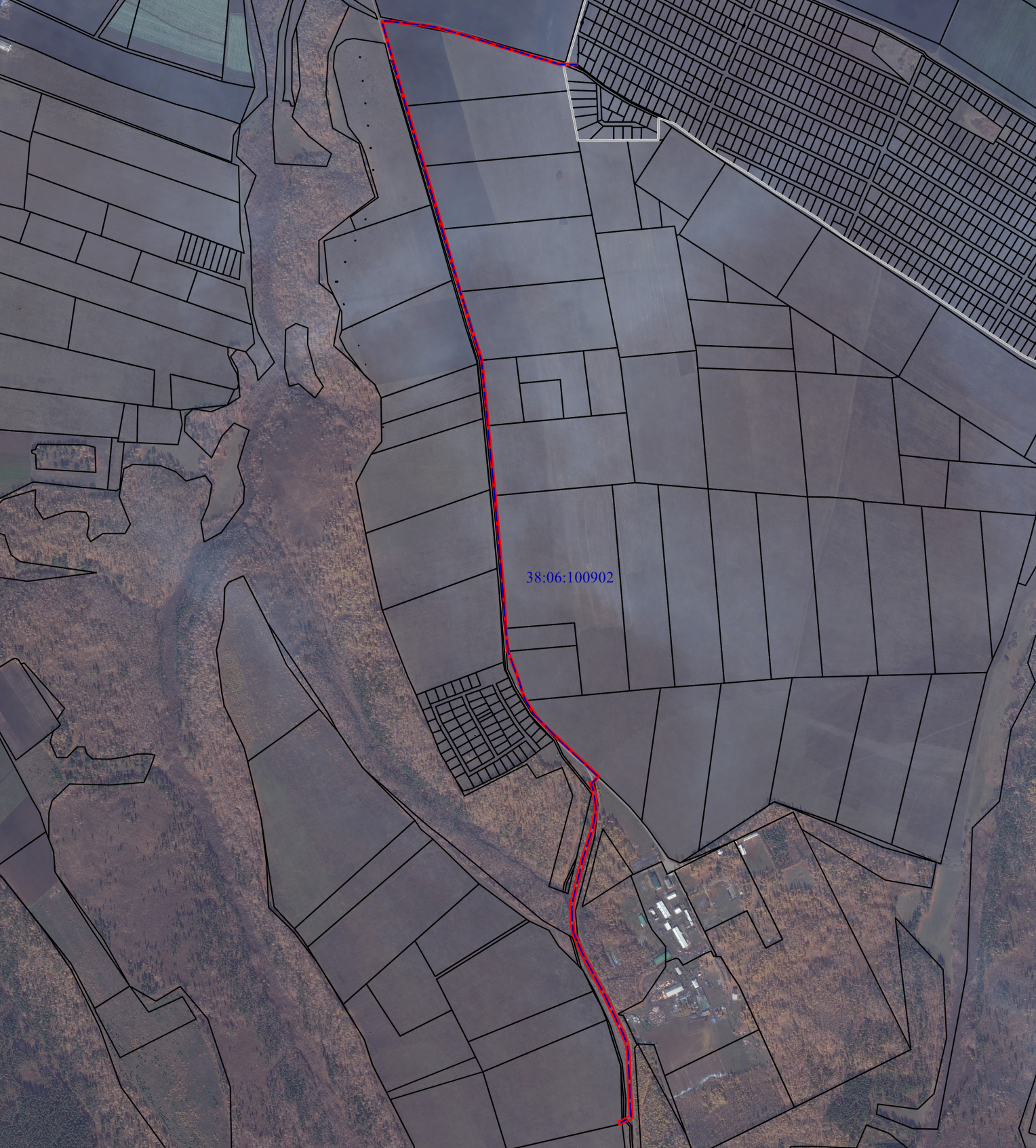 Масштаб 1: 25000Условные обозначения: – образуемая граница публичного сервитута – граница земельного участка,  в отношении которого испрашивается публичный сервитут                   – проектное местоположение инженерного сооружения, в целях размещения которого устанавливается публичный сервитут38:06:100902 – кадастровый номер квартала 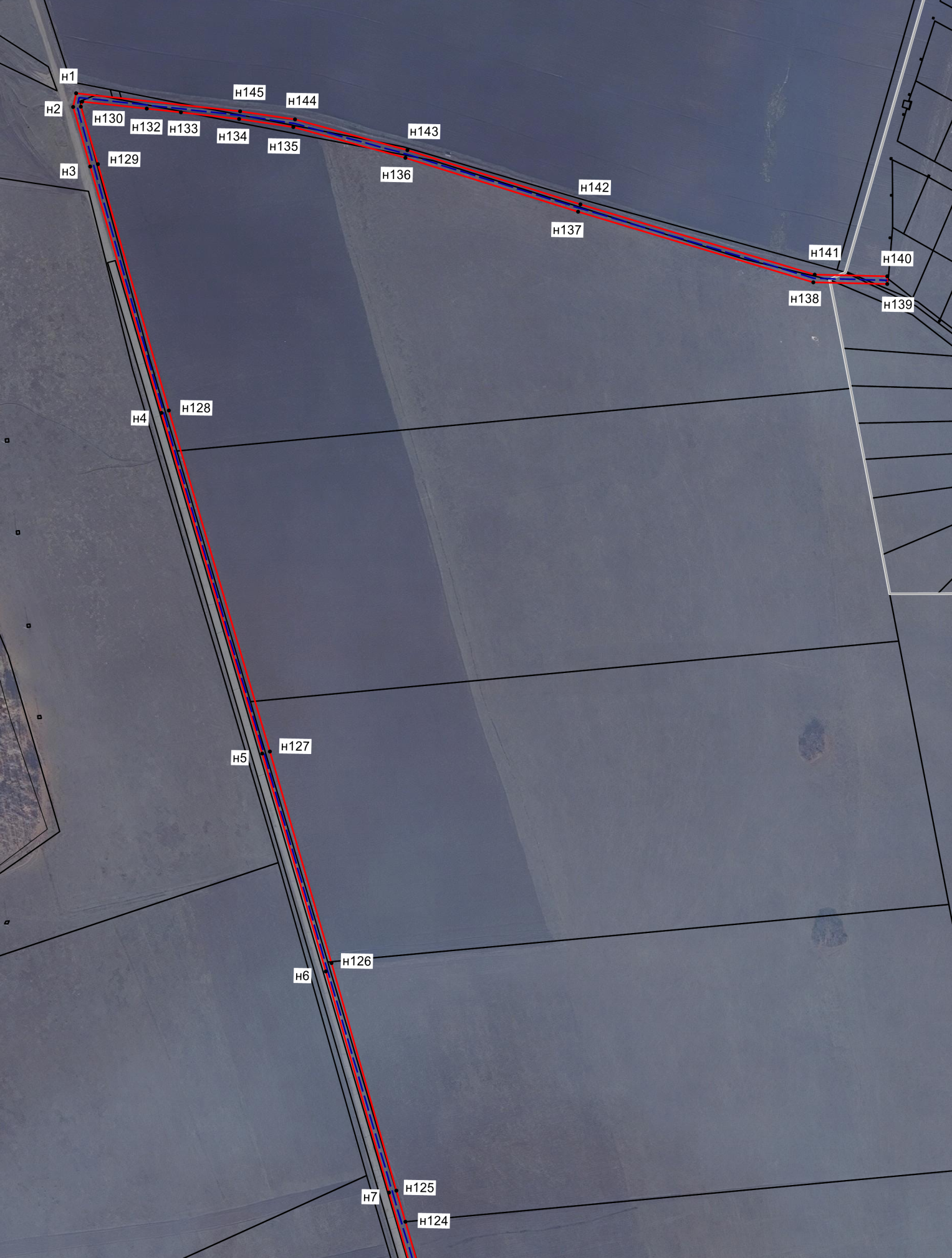 Масштаб 1:5000Условные обозначения: – образуемая граница публичного сервитута – граница земельного участка,  в отношении которого испрашивается публичный сервитутн1  –  характерная точка образуемой  границы публичного сервитута                   – проектное местоположение инженерного сооружения, в целях размещения которого устанавливается публичный сервитут38:06:100902:1188  – кадастровый номер земельного участка, сведения о котором имеются в ЕГРН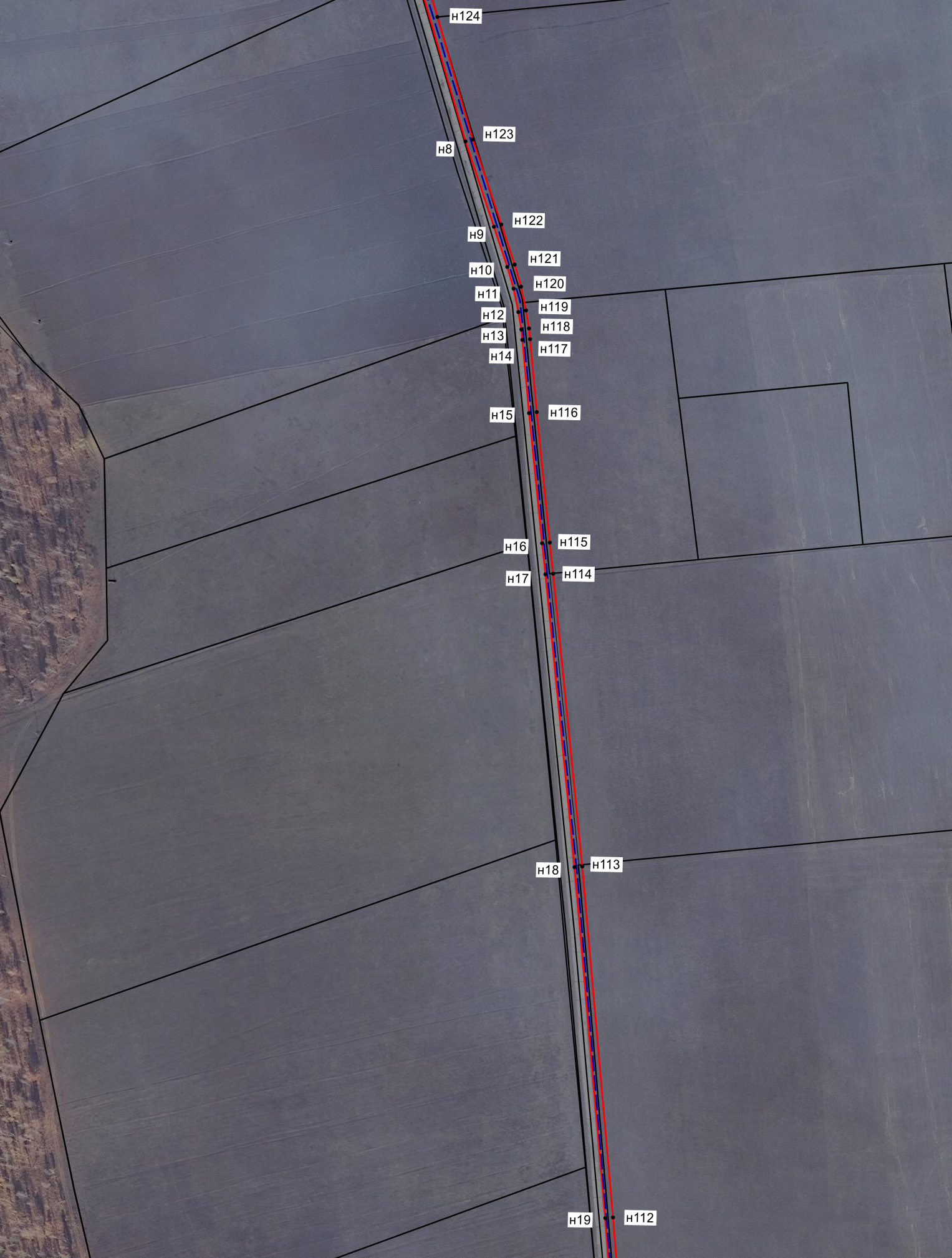 Масштаб 1:5000Условные обозначения: – образуемая граница публичного сервитута – граница земельного участка,  в отношении которого испрашивается публичный сервитутн1  –  характерная точка образуемой  границы публичного сервитута                   – проектное местоположение инженерного сооружения, в целях размещения которого устанавливается публичный сервитут38:06:000000:3963 – кадастровый номер земельного участка, сведения о котором имеются в ЕГРН 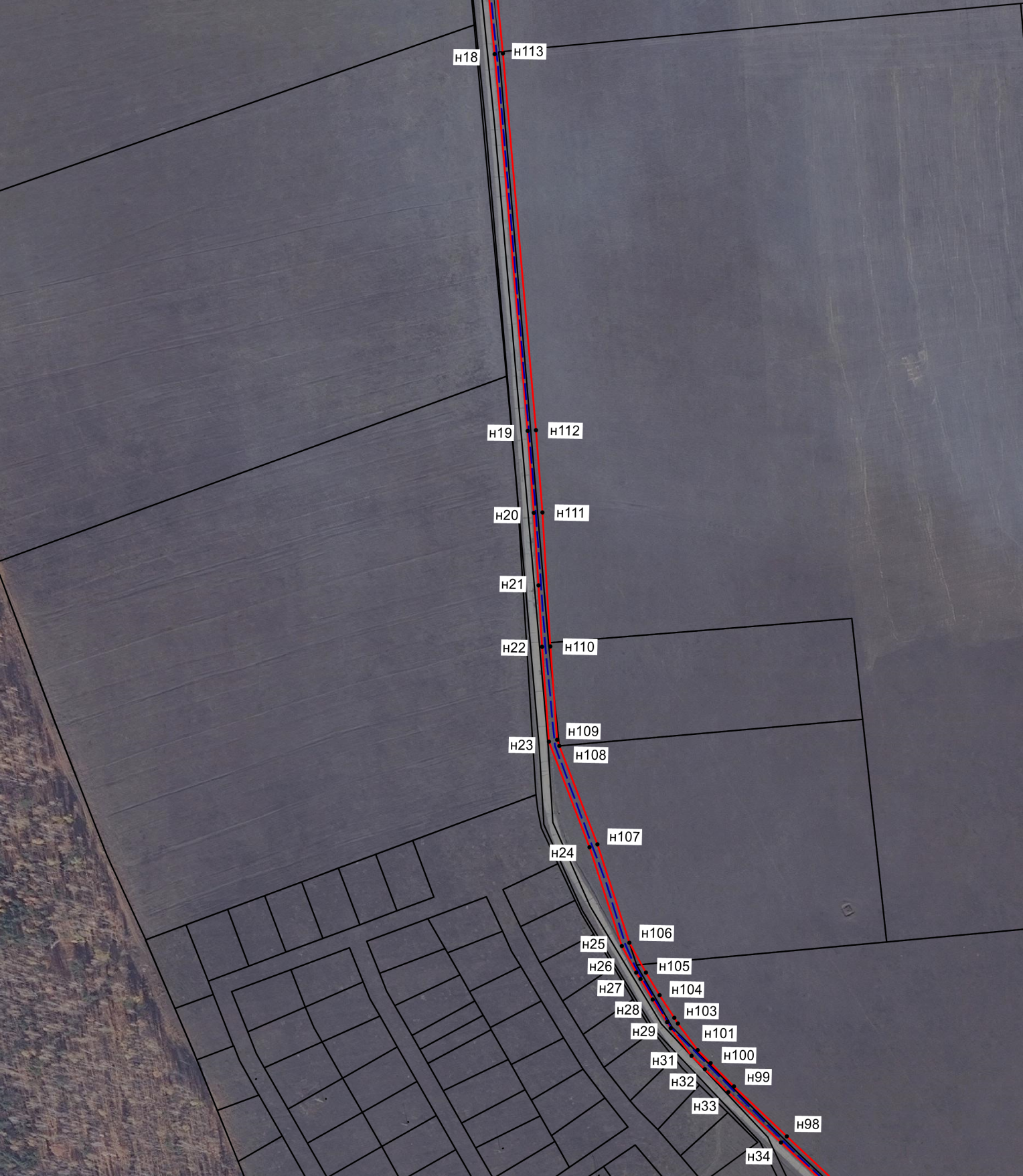 Масштаб 1:5000Условные обозначения: – образуемая граница публичного сервитута – граница земельного участка,  в отношении которого испрашивается публичный сервитутн1  –  характерная точка образуемой  границы публичного сервитута                   – проектное местоположение инженерного сооружения, в целях размещения которого устанавливается публичный сервитут38:06:100902:2078 – кадастровый номер земельного участка, сведения о котором имеются в ЕГРН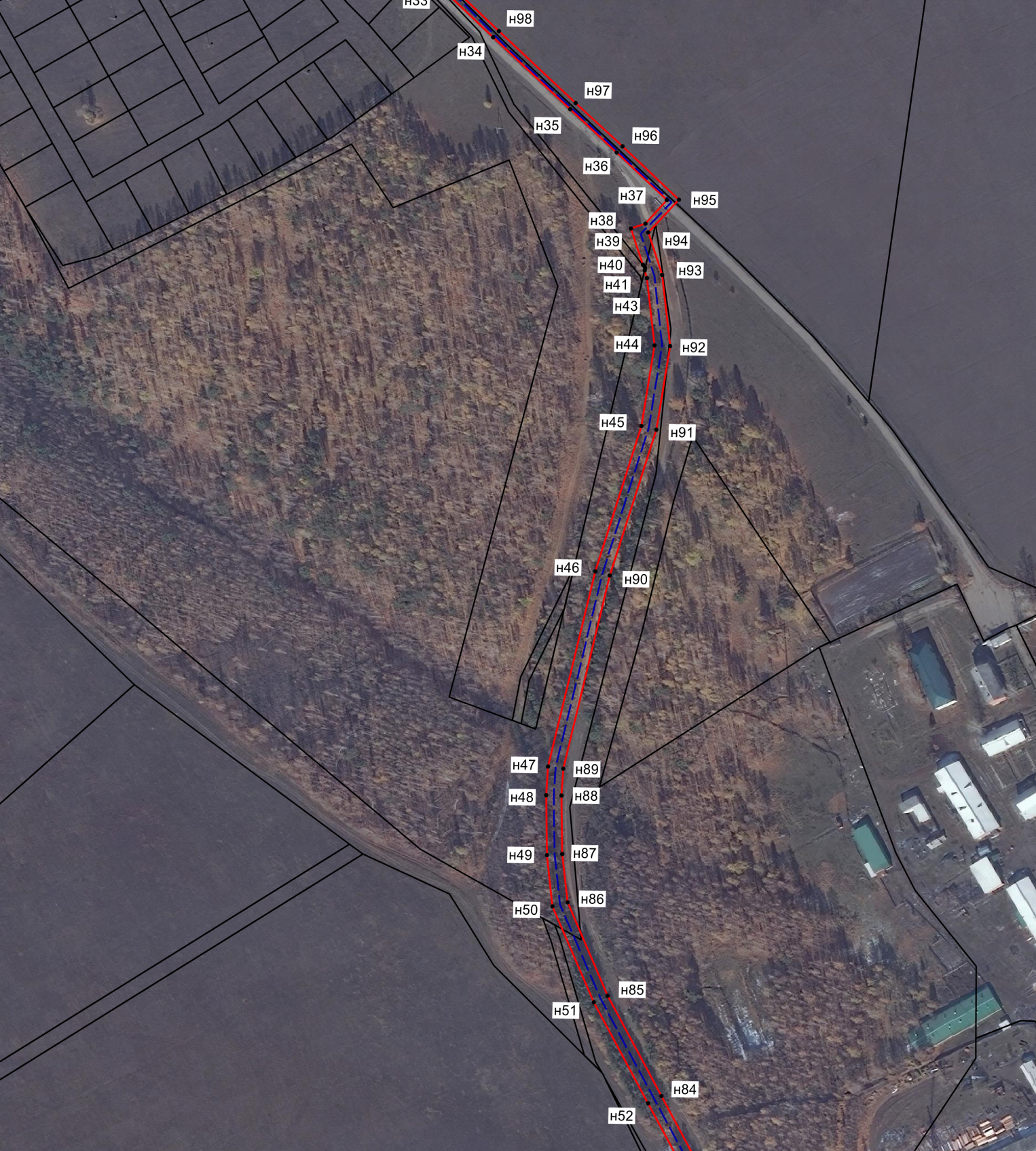 Масштаб 1:5000Условные обозначения: – образуемая граница публичного сервитута – граница земельного участка,  в отношении которого испрашивается публичный сервитутн1  –  характерная точка образуемой  границы публичного сервитута                   – проектное местоположение инженерного сооружения, в целях размещения которого устанавливается публичный сервитут38:06:100902:309 – кадастровый номер земельного участка, сведения о котором имеются в ЕГРН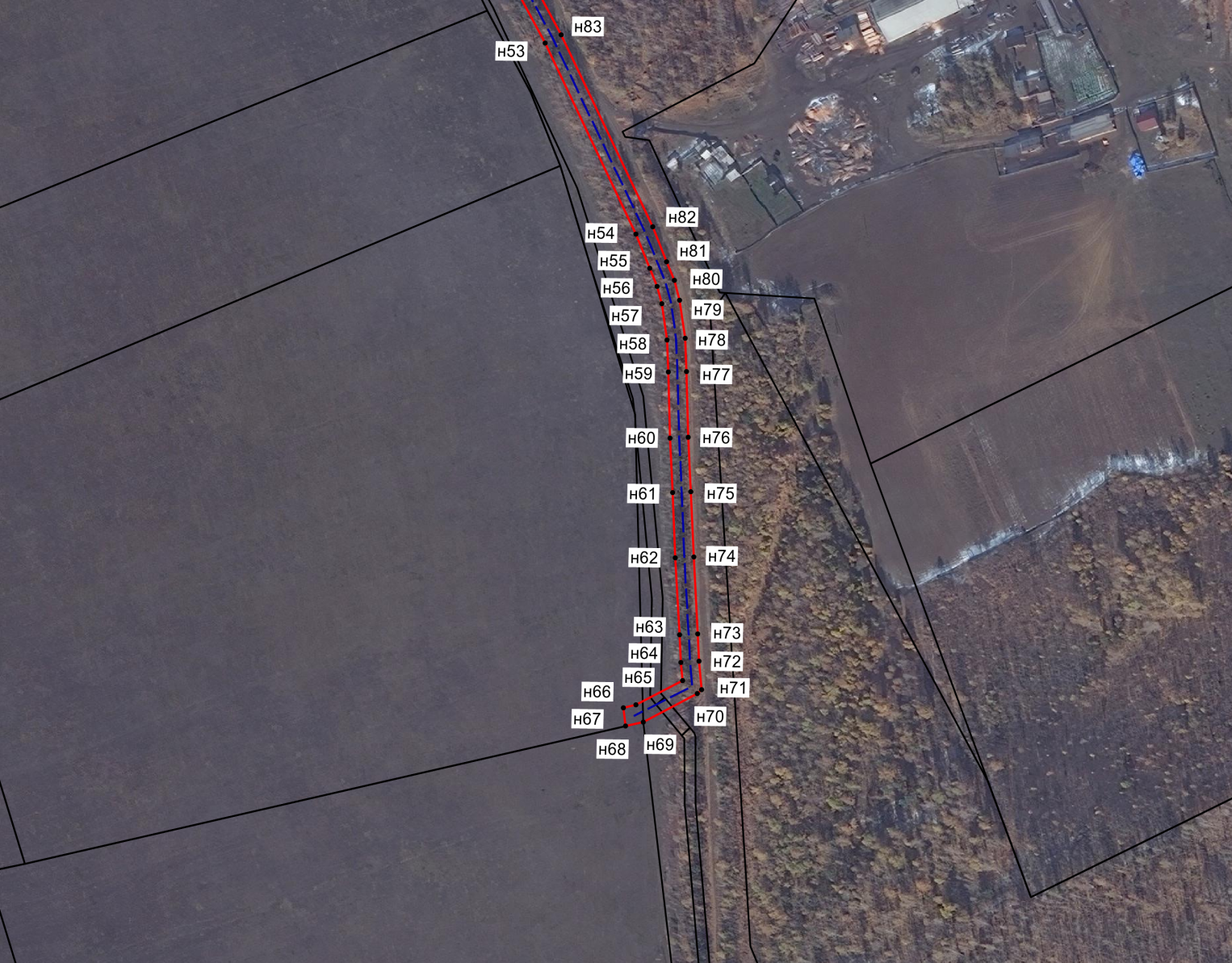 Масштаб 1:5000Условные обозначения:  – образуемая граница публичного сервитута – граница земельного участка,  в отношении которого испрашивается публичный сервитутн1  –  характерная точка образуемой  границы публичного сервитута                   – проектное местоположение инженерного сооружения, в целях размещения которого устанавливается публичный сервитут38:06:100902  – кадастровый номер квартала38:06:100902:3155 – кадастровый номер земельного участка, сведения о котором имеются в ЕГРНПриложение №1к постановлению администрации Иркутского  районного                                                                                                               муниципального образования                                                                                                      от «___»______________ №______Общая площадь публичного сервитута составляет 27123 кв.м, в том числе:Площадь испрашиваемого публичного сервитута на земельный участок с кадастровым номером 38:06:100902:5170 – 84 кв. м.Площадь испрашиваемого публичного сервитута на земельный участок с кадастровым номером 38:06:100902:5021 – 21 кв. м.Площадь испрашиваемого публичного сервитута на земельный участок с кадастровым номером 38:06:100902:4947 – 1 кв. м.Площадь испрашиваемого публичного сервитута на земельный участок с кадастровым номером 38:06:100902:4559 – 104 кв. м.Площадь испрашиваемого публичного сервитута на земельный участок с кадастровым номером 38:06:100902:6054 – 6 кв. м.Площадь испрашиваемого публичного сервитута на земельный участок с кадастровым номером 38:06:100902:1188 – 1707 кв. м.Площадь испрашиваемого публичного сервитута на земельный участок с кадастровым номером 38:06:100902:469 – 282 кв. м.Площадь испрашиваемого публичного сервитута на земельный участок с кадастровым номером 38:06:100902:1187 – 548 кв. м.Площадь испрашиваемого публичного сервитута на земельный участок с кадастровым номером 38:06:100902:1164 – 541 кв. м.Площадь испрашиваемого публичного сервитута на земельный участок с кадастровым номером 38:06:100902:1195 – 222 кв. м.Площадь испрашиваемого публичного сервитута на земельный участок с кадастровым номером 38:06:100902:1198 – 108 кв. м.Площадь испрашиваемого публичного сервитута на земельный участок с кадастровым номером 38:06:100902:4046 – 458 кв. м.Площадь испрашиваемого публичного сервитута на земельный участок с кадастровым номером 38:06:100902:1200 – 1082 кв. м.Площадь испрашиваемого публичного сервитута на земельный участок с кадастровым номером 38:06:100902:1948 – 19 кв. м.Площадь испрашиваемого публичного сервитута на земельный участок с кадастровым номером 38:06:100902:2078 – 25 кв. м.Площадь испрашиваемого публичного сервитута на земельный участок с кадастровым номером 38:06:100902:309 – 839 кв. м.Площадь испрашиваемого публичного сервитута на земельный участок с кадастровым номером 38:06:000000:3963 – 533 кв. м.Площадь испрашиваемого публичного сервитута на земельный участок с кадастровым номером 38:06:000000:3917 – 4545 кв. м.Площадь испрашиваемого публичного сервитута на земельный участок с кадастровым номером 38:06:100902:5346 – 27 кв. м.Площадь испрашиваемого публичного сервитута на земельный участок с кадастровым номером 38:06:100902:5923 – 36 кв. м.Площадь испрашиваемого публичного сервитута на земельный участок с кадастровым номером 38:06:100902:3155 – 108 кв. м.Площадь испрашиваемого публичного сервитута на земельный участок с кадастровым номером 38:06:100902:5353 – 6 кв. м.Площадь испрашиваемого публичного сервитута на земельный участок с кадастровым номером 38:06:100902:5353 – 6 кв. м.Площадь испрашиваемого публичного сервитута на земельный участок с кадастровым номером 38:06:100902:5353 – 6 кв. м.Площадь испрашиваемого публичного сервитута на землях, государственная собственность на которые не разграничена (категория земель – земли сельскохозяйственногоназначения) – 15821 кв.м.Площадь испрашиваемого публичного сервитута на землях, государственная собственность на которые не разграничена (категория земель – земли сельскохозяйственногоназначения) – 15821 кв.м.Площадь испрашиваемого публичного сервитута на землях, государственная собственность на которые не разграничена (категория земель – земли сельскохозяйственногоназначения) – 15821 кв.м.Обозначение характерных точек границКоординаты, мКоординаты, мОбозначение характерных точек границXY123н1401299.603345033.09н2401289.923345031.03н3401247.833345044.15н4401074.713345097.92н5400835.093345174.16н6400681.803345222.21н7400526.233345269.93н8400418.113345303.64н9400358.173345325.06н10400329.973345335.12н11400314.823345339.84н12400298.283345343.60н13400285.983345345.99н14400278.593345346.74н15400226.963345352.54н16400134.873345363.48н17400112.903345366.29н18399906.283345390.95н19399658.313345417.58н20399604.273345422.85н21399556.703345426.78н22399516.093345429.97н23399453.613345435.63н24399384.663345463.94н25399319.803345486.36н26399302.583345496.39н27399298.293345499.19н28399284.983345507.45н29399270.243345517.44н30399266.273345519.88н31399248.473345533.87н32399239.823345542.86н33399224.853345558.61н34399192.373345594.23н35399146.483345645.30н36399119.023345676.29н37399088.523345709.67н38399072.813345696.03н39399069.533345686.58н40399046.113345694.71н41399044.133345696.36н42399042.413345695.99н43399037.503345697.69н44398993.573345703.47н45398940.933345695.84н46398845.693345667.53н47398717.873345639.21н48398699.213345638.30н49398660.173345639.55н50398626.683345643.93н51398564.723345672.20н52398499.513345708.67н53398440.093345742.38н54398336.383345794.40н55398317.703345802.43н56398307.973345806.58н57398298.493345809.35н58398278.673345812.50н59398261.033345813.73н61398224.913345815.34н62398195.113345817.39н63398159.353345819.54н64398117.193345822.56н65398102.043345823.59н66398092.093345824.67н67398078.533345799.29н68398076.713345792.61н69398066.733345793.90н70398069.153345803.67н71398085.173345832.96н72398087.343345835.25н73398102.923345833.56н74398117.883345832.53н75398160.013345829.52н76398195.753345827.37н77398225.483345825.33н78398261.603345823.71н79398279.813345822.44н80398300.693345819.12н81398311.343345816.01н82398321.643345811.62н83398340.603345803.47н84398444.803345751.21н85398504.423345717.38н86398569.253345681.13н87398629.463345653.65н88398660.983345649.53н89398699.123345648.31н90398716.543345649.16н91398843.183345677.22н92398938.773345705.64н93398993.503345713.56н94399039.823345707.47н95399067.293345697.94н96399088.893345717.41н97399123.113345679.97н98399150.583345648.96н99399196.453345597.92н100399228.883345562.36н101399252.173345537.96н102399269.423345524.40н103399273.233345522.06н104399287.973345512.06н105399302.653345502.71н106399322.103345491.38н107399386.613345469.09н108399451.023345442.59н109399454.933345441.03н110399516.553345435.45н111399604.763345428.33н112399658.873345423.05н113399906.903345396.42н114400113.573345371.75н115400135.543345368.94н116400227.593345358.00н117400279.173345352.21н118400286.783345351.44н119400299.413345348.98н120400316.253345345.16н121400331.713345340.34н122400360.023345330.24н123400419.853345308.86н124400506.003345281.97н125400527.853345275.18н126400687.883345226.12н127400836.753345179.40н128401076.363345103.17н129401249.773345049.45н130401290.163345036.70н131401293.693345037.45н132401289.643345083.26н133401287.483345107.73н134401283.553345149.08н135401278.643345187.48н136401258.483345267.39н137401222.723345390.59н138401175.993345558.42н139401175.773345610.87н140401181.273345610.90н141401181.493345559.18н142401228.013345392.10н143401263.793345268.83н144401284.053345188.51н1401289.023345149.69Система координат МСК–38, зона 3Система координат МСК–38, зона 3Система координат МСК–38, зона 3Площадь, кв.м.Цель установления публичного сервитута27123Для размещения объекта электросетевого хозяйства«СКТП 10/0,4 кВ № 1-2158 с ВЛ 0,4 кВ и линейным ответвлением от ВЛ 10 кВ Хомутово - Церковь, ТОО «Путь Ильича»; «СКТП 10/0,4 кВ № 1-2158 с ВЛ 0,4 кВ и линейным ответвлением от ВЛ 10 кВ Хомутово - Церковь, поле Плишкино Правое»Масштаб 1: 25000Условные обозначения: – образуемая граница публичного сервитута – граница земельного участка,  в отношении которого испрашивается публичный сервитут                   – проектное местоположение инженерного сооружения, в целях размещения которого устанавливается публичный сервитут38:06:100902 – кадастровый номер квартала Масштаб 1:5000Условные обозначения: – образуемая граница публичного сервитута – граница земельного участка,  в отношении которого испрашивается публичный сервитутн1  –  характерная точка образуемой  границы публичного сервитута                   – проектное местоположение инженерного сооружения, в целях размещения которого устанавливается публичный сервитут38:06:100902:1188  – кадастровый номер земельного участка, сведения о котором имеются в ЕГРНМасштаб 1:5000Условные обозначения: – образуемая граница публичного сервитута – граница земельного участка,  в отношении которого испрашивается публичный сервитутн1  –  характерная точка образуемой  границы публичного сервитута                   – проектное местоположение инженерного сооружения, в целях размещения которого устанавливается публичный сервитут38:06:000000:3963 – кадастровый номер земельного участка, сведения о котором имеются в ЕГРН Масштаб 1:5000Условные обозначения: – образуемая граница публичного сервитута – граница земельного участка,  в отношении которого испрашивается публичный сервитутн1  –  характерная точка образуемой  границы публичного сервитута                   – проектное местоположение инженерного сооружения, в целях размещения которого устанавливается публичный сервитут38:06:100902:2078 – кадастровый номер земельного участка, сведения о котором имеются в ЕГРНМасштаб 1:5000Условные обозначения: – образуемая граница публичного сервитута – граница земельного участка,  в отношении которого испрашивается публичный сервитутн1  –  характерная точка образуемой  границы публичного сервитута                   – проектное местоположение инженерного сооружения, в целях размещения которого устанавливается публичный сервитут38:06:100902:309 – кадастровый номер земельного участка, сведения о котором имеются в ЕГРНМасштаб 1:5000Условные обозначения:  – образуемая граница публичного сервитута – граница земельного участка,  в отношении которого испрашивается публичный сервитутн1  –  характерная точка образуемой  границы публичного сервитута                   – проектное местоположение инженерного сооружения, в целях размещения которого устанавливается публичный сервитут38:06:100902  – кадастровый номер квартала38:06:100902:3155 – кадастровый номер земельного участка, сведения о котором имеются в ЕГРН